Female BMD Results for Table: Liver Weight AbsoluteBMDS version: BMDS v2.7.0Input datasetSummary tablea Modeled variance case presented (BMDS Test 2 p-value = 3.4E-04, BMDS Test 3 p-value = 0.005).Model recommendation detailsRecommended modelNo model was recommended as a best-fitting model.Female BMD Results for Table: Liver Weight RelativeBMDS version: BMDS v2.7.0Input datasetSummary tablea Modeled variance case presented (BMDS Test 2 p-value = 0.024, BMDS Test 3 p-value = 0.014).Model recommendation detailsRecommended modelNo model was recommended as a best-fitting model.Female BMD Results for Table: Aspartate AminotransferaseBMDS version: BMDS v2.7.0Input datasetSummary tablea Modeled variance case presented (BMDS Test 2 p-value = <0.0001, BMDS Test 3 p-value = 0.967).b Recommended modelModel recommendation detailsa Recommended modelRecommended model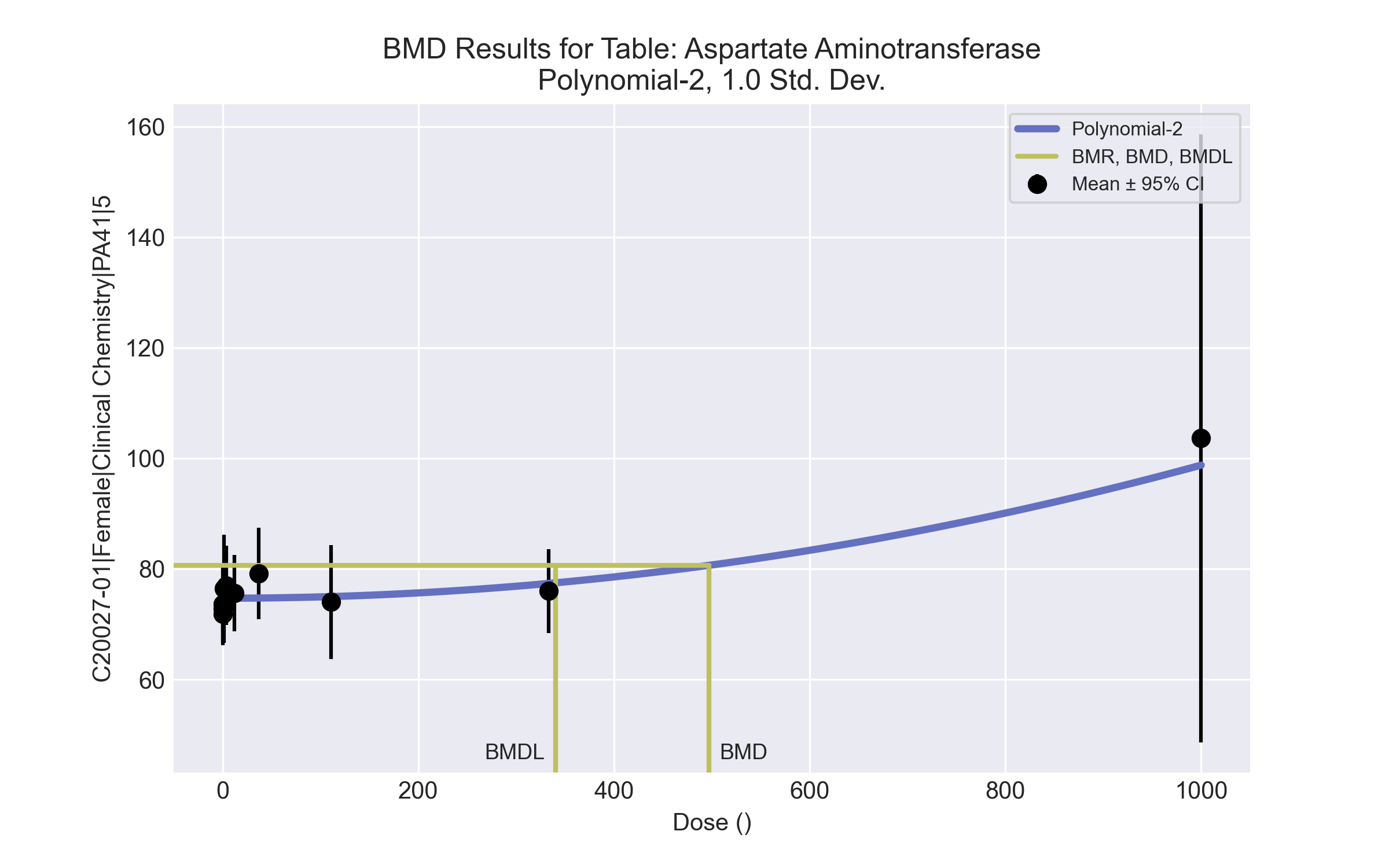 

 ==================================================================== 
   	  Polynomial Model. (Version: 2.21;  Date: 03/14/2017) 
  	  Input Data File: C:\Windows\TEMP\bmds-06a6bhmm.(d)  
  	  Gnuplot Plotting File:  C:\Windows\TEMP\bmds-06a6bhmm.plt
 							Thu Apr 15 13:45:31 2021
 ==================================================================== 

 BMDS_Model_Run 
~~~~~~~~~~~~~~~~~~~~~~~~~~~~~~~~~~~~~~~~~~~~~~~~~~~~~~~~~~~~~~~~~~~~~
 
   The form of the response function is: 

   Y[dose] = beta_0 + beta_1*dose + beta_2*dose^2 + ...


   Dependent variable = Response
   Independent variable = Dose
   The polynomial coefficients are restricted to be positive
   The variance is to be modeled as Var(i) = exp(lalpha + log(mean(i)) * rho)

   Total number of dose groups = 10
   Total number of records with missing values = 0
   Maximum number of iterations = 500
   Relative Function Convergence has been set to: 1e-008
   Parameter Convergence has been set to: 1e-008



                  Default Initial Parameter Values  
                         lalpha =      5.34456
                            rho =            0
                         beta_0 =      75.1017
                         beta_1 =            0
                         beta_2 =            0


           Asymptotic Correlation Matrix of Parameter Estimates

           ( *** The model parameter(s)  -beta_1   
                 have been estimated at a boundary point, or have been specified by the user,
                 and do not appear in the correlation matrix )

                 lalpha          rho       beta_0       beta_2

    lalpha            1           -1     -0.00035        0.011

       rho           -1            1      0.00043       -0.011

    beta_0     -0.00035      0.00043            1        -0.26

    beta_2        0.011       -0.011        -0.26            1



                                 Parameter Estimates

                                                         95.0% Wald Confidence Interval
       Variable         Estimate        Std. Err.     Lower Conf. Limit   Upper Conf. Limit
         lalpha         -54.4827          10.1527            -74.3816            -34.5838
            rho          13.4581           2.3377             8.87625             18.0399
         beta_0          74.6848         0.889435             72.9416             76.4281
         beta_1     2.58494e-029               NA
         beta_2     2.40701e-005     1.97954e-005       -1.47281e-005        6.28683e-005

NA - Indicates that this parameter has hit a bound
     implied by some inequality constraint and thus
     has no standard error.



     Table of Data and Estimated Values of Interest

 Dose       N    Obs Mean     Est Mean   Obs Std Dev  Est Std Dev   Scaled Res.
------     ---   --------     --------   -----------  -----------   ----------

    0    10       72.8         74.7         5.61         5.95             -1
 0.15     5       73.6         74.7         5.46         5.95         -0.408
  0.5     5       71.8         74.7         4.55         5.95          -1.08
  1.4     5       76.4         74.7         7.89         5.95          0.645
    4     5         77         74.7         5.79         5.95           0.87
   12     5       75.6         74.7         5.55         5.95          0.343
   37     5       79.2         74.7         6.65         5.96           1.68
  111     5         74           75         8.28         6.11         -0.359
  333     5         76         77.4         6.12         7.53         -0.402
 1000     5        104         98.8         44.3           39          0.278



 Model Descriptions for likelihoods calculated


 Model A1:        Yij = Mu(i) + e(ij)
           Var{e(ij)} = Sigma^2

 Model A2:        Yij = Mu(i) + e(ij)
           Var{e(ij)} = Sigma(i)^2

 Model A3:        Yij = Mu(i) + e(ij)
           Var{e(ij)} = exp(lalpha + rho*ln(Mu(i)))
     Model A3 uses any fixed variance parameters that
     were specified by the user

 Model  R:         Yi = Mu + e(i)
            Var{e(i)} = Sigma^2


                       Likelihoods of Interest

            Model      Log(likelihood)   # Param's      AIC
             A1         -168.957083           11     359.914167
             A2         -130.992657           20     301.985313
             A3         -132.181824           12     288.363648
         fitted         -136.285898            4     280.571797
              R         -178.638723            2     361.277447


                   Explanation of Tests  

 Test 1:  Do responses and/or variances differ among Dose levels? 
          (A2 vs. R)
 Test 2:  Are Variances Homogeneous? (A1 vs A2)
 Test 3:  Are variances adequately modeled? (A2 vs. A3)
 Test 4:  Does the Model for the Mean Fit? (A3 vs. fitted)
 (Note:  When rho=0 the results of Test 3 and Test 2 will be the same.)

                     Tests of Interest    

   Test    -2*log(Likelihood Ratio)  Test df        p-value    

   Test 1              95.2921         18          <.0001
   Test 2              75.9289          9          <.0001
   Test 3              2.37834          8          0.9672
   Test 4              8.20815          8          0.4134

The p-value for Test 1 is less than .05.  There appears to be a
difference between response and/or variances among the dose levels
It seems appropriate to model the data

The p-value for Test 2 is less than .1.  A non-homogeneous variance 
model appears to be appropriate

The p-value for Test 3 is greater than .1.  The modeled variance appears 
 to be appropriate here

The p-value for Test 4 is greater than .1.  The model chosen seems 
to adequately describe the data
 

             Benchmark Dose Computation

Specified effect =             1

Risk Type        =     Estimated standard deviations from the control mean

Confidence level =          0.95

             BMD =        497.046


            BMDL =        340.458


            BMDU =        694.186

Female BMD Results for Table: Bile salts/acidsBMDS version: BMDS v2.7.0Input dataseta Dose group removed in BMD modeling sessionSummary tablea Constant variance case presented (BMDS Test 2 p-value = 0.204, BMDS Test 3 p-value = 0.204).b Recommended modelModel recommendation detailsa Recommended modelRecommended model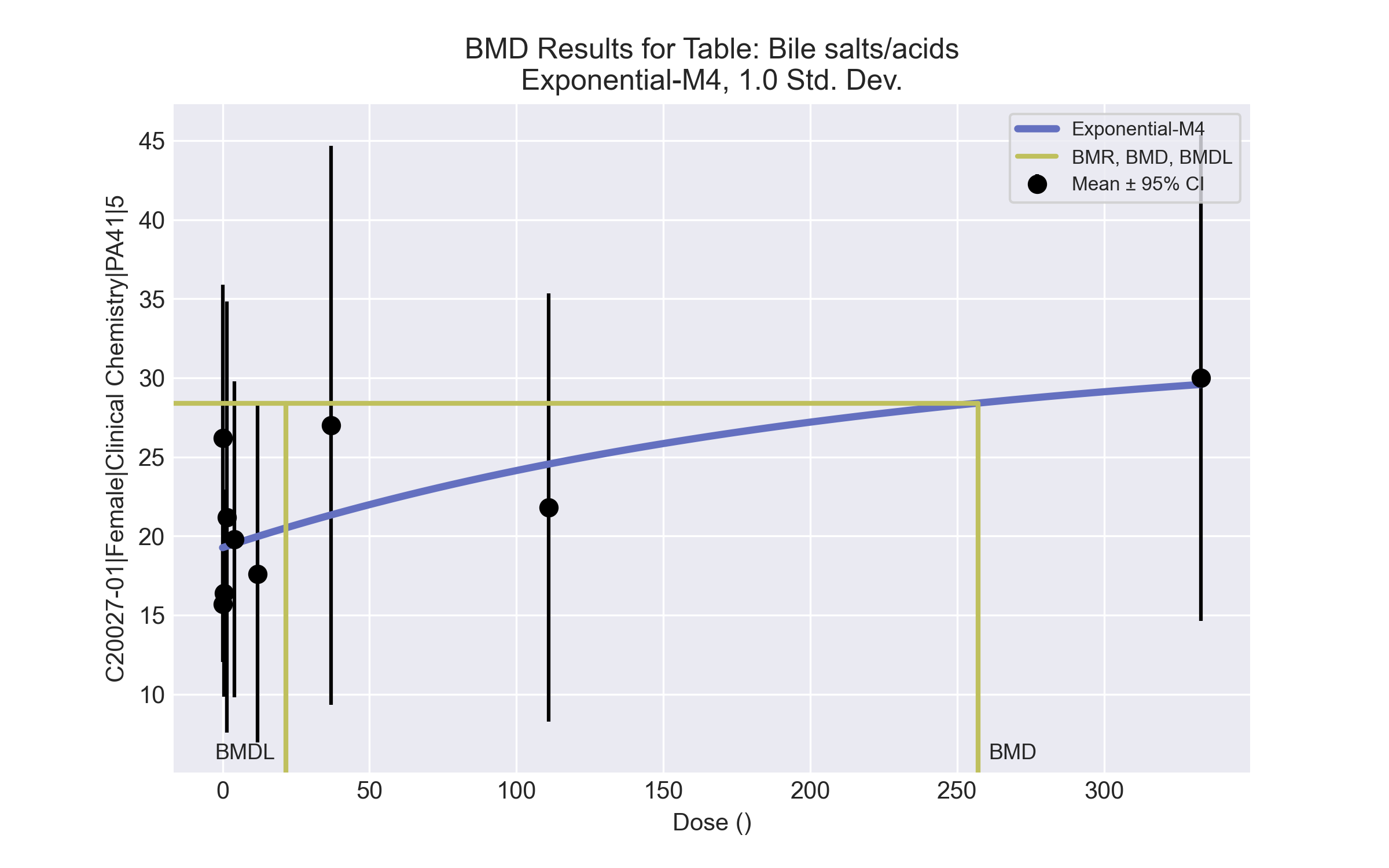 

 ==================================================================== 
   	  Exponential Model. (Version: 1.11;  Date: 03/14/2017) 
  	  Input Data File: C:\Windows\TEMP\bmds-nyiku0fr.(d)  
  	  Gnuplot Plotting File:  
 							Thu Apr 15 13:45:55 2021
 ==================================================================== 

 BMDS_Model_Run 
~~~~~~~~~~~~~~~~~~~~~~~~~~~~~~~~~~~~~~~~~~~~~~~~~~~~~~~~~~~~~~~~~~~~~
 
   The form of the response function by Model: 
      Model 2:     Y[dose] = a * exp{sign * b * dose}
      Model 3:     Y[dose] = a * exp{sign * (b * dose)^d}
      Model 4:     Y[dose] = a * [c-(c-1) * exp{-b * dose}]
      Model 5:     Y[dose] = a * [c-(c-1) * exp{-(b * dose)^d}]

    Note: Y[dose] is the median response for exposure = dose;
          sign = +1 for increasing trend in data;
          sign = -1 for decreasing trend.

      Model 2 is nested within Models 3 and 4.
      Model 3 is nested within Model 5.
      Model 4 is nested within Model 5.


   Dependent variable = Response
   Independent variable = Dose
   Data are assumed to be distributed: normally
   Variance Model: exp(lnalpha +rho *ln(Y[dose]))
   rho is set to 0.
   A constant variance model is fit.

   Total number of dose groups = 9
   Total number of records with missing values = 0
   Maximum number of iterations = 500
   Relative Function Convergence has been set to: 1e-008
   Parameter Convergence has been set to: 1e-008

   MLE solution provided: Exact


                  Initial Parameter Values

                  Variable          Model 4
                  --------          --------
                    lnalpha           4.25524          
                        rho                 0 Specified
                          a            14.915          
                          b        0.00731443          
                          c           2.11197          
                          d                 1 Specified



                     Parameter Estimates

                   Variable          Model 4          Std. Err.
                   --------          -------          ---------
                    lnalpha             4.42541             16.7094
                          a             19.2643               1.664
                          b           0.0046553           0.0138447
                          c             1.68001            0.976015

     NC = No Convergence


            Table of Stats From Input Data

     Dose      N         Obs Mean     Obs Std Dev
     -----    ---       ----------   -------------
         0     10         15.7        5.143
      0.15      5         26.2        7.791
       0.5      5         16.4        5.273
       1.4      5         21.2        10.96
         4      5         19.8        8.044
        12      5         17.6        8.562
        37      5           27        14.23
       111      5         21.8        10.89
       333      5           30        12.39


                  Estimated Values of Interest

      Dose      Est Mean      Est Std     Scaled Residual
    ------    ----------    ---------    ----------------
         0         19.26         9.14           -1.233
      0.15         19.27         9.14            1.694
       0.5         19.29         9.14          -0.7082
       1.4         19.35         9.14           0.4527
         4         19.51         9.14          0.07193
        12         19.98         9.14          -0.5813
        37         21.34         9.14            1.385
       111         24.55         9.14          -0.6729
       333         29.58         9.14           0.1017



   Other models for which likelihoods are calculated:

     Model A1:        Yij = Mu(i) + e(ij)
               Var{e(ij)} = Sigma^2

     Model A2:        Yij = Mu(i) + e(ij)
               Var{e(ij)} = Sigma(i)^2

     Model A3:        Yij = Mu(i) + e(ij)
               Var{e(ij)} = exp(lalpha + log(mean(i)) * rho)

     Model  R:        Yij = Mu + e(i)
               Var{e(ij)} = Sigma^2


                                Likelihoods of Interest

                     Model      Log(likelihood)      DF         AIC
                    -------    -----------------    ----   ------------
                        A1       -131.3811           10      282.7622
                        A2       -125.9014           18      287.8028
                        A3       -131.3811           10      282.7622
                         R       -138.5718            2      281.1437
                         4       -135.6352            4      279.2704


   Additive constant for all log-likelihoods =     -45.95.  This constant added to the
   above values gives the log-likelihood including the term that does not
   depend on the model parameters.


                                 Explanation of Tests

   Test 1:  Does response and/or variances differ among Dose levels? (A2 vs. R)
   Test 2:  Are Variances Homogeneous? (A2 vs. A1)
   Test 3:  Are variances adequately modeled? (A2 vs. A3)

   Test 6a: Does Model 4 fit the data? (A3 vs 4)


                            Tests of Interest

     Test          -2*log(Likelihood Ratio)       D. F.         p-value
   --------        ------------------------      ------     --------------
     Test 1                         25.34          16             0.06404
     Test 2                         10.96           8               0.204
     Test 3                         10.96           8               0.204
    Test 6a                         8.508           6              0.2032


     The p-value for Test 1 is greater than .05.  There may not be a
     diffence between responses and/or variances among the dose levels
     Modelling the data with a dose/response curve may not be appropriate.

     The p-value for Test 2 is greater than .1.  A homogeneous
     variance model appears to be appropriate here.

     The p-value for Test 3 is greater than .1.  The modeled
     variance appears to be appropriate here.

     The p-value for Test 6a is greater than .1.  Model 4 seems
     to adequately describe the data.


   Benchmark Dose Computations:

     Specified Effect = 1.000000

            Risk Type = Estimated standard deviations from control

     Confidence Level = 0.950000

                  BMD =      257.017

                 BMDL =      21.4864

                 BMDU =    3.33e+006
Female BMD Results for Table: CholesterolBMDS version: BMDS v2.7.0Input dataseta Dose group removed in BMD modeling sessionSummary tablea Constant variance case presented (BMDS Test 2 p-value = 0.22, BMDS Test 3 p-value = 0.22).b Recommended modelModel recommendation detailsa Recommended modelRecommended model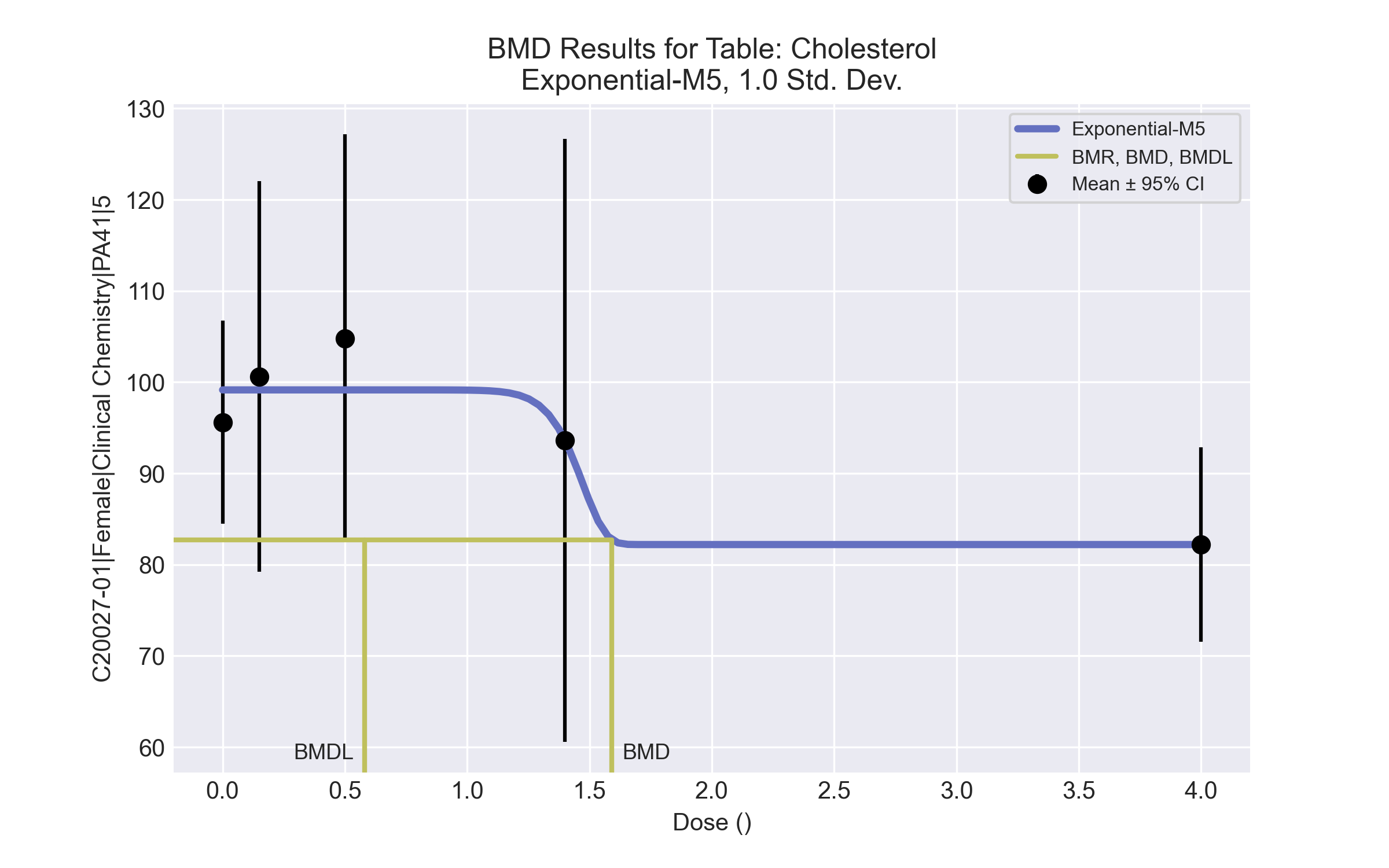 

 ==================================================================== 
   	  Exponential Model. (Version: 1.11;  Date: 03/14/2017) 
  	  Input Data File: C:\Windows\TEMP\bmds-_g_hf_x9.(d)  
  	  Gnuplot Plotting File:  
 							Thu Apr 15 13:46:49 2021
 ==================================================================== 

 BMDS_Model_Run 
~~~~~~~~~~~~~~~~~~~~~~~~~~~~~~~~~~~~~~~~~~~~~~~~~~~~~~~~~~~~~~~~~~~~~
 
   The form of the response function by Model: 
      Model 2:     Y[dose] = a * exp{sign * b * dose}
      Model 3:     Y[dose] = a * exp{sign * (b * dose)^d}
      Model 4:     Y[dose] = a * [c-(c-1) * exp{-b * dose}]
      Model 5:     Y[dose] = a * [c-(c-1) * exp{-(b * dose)^d}]

    Note: Y[dose] is the median response for exposure = dose;
          sign = +1 for increasing trend in data;
          sign = -1 for decreasing trend.

      Model 2 is nested within Models 3 and 4.
      Model 3 is nested within Model 5.
      Model 4 is nested within Model 5.


   Dependent variable = Response
   Independent variable = Dose
   Data are assumed to be distributed: normally
   Variance Model: exp(lnalpha +rho *ln(Y[dose]))
   rho is set to 0.
   A constant variance model is fit.

   Total number of dose groups = 5
   Total number of records with missing values = 0
   Maximum number of iterations = 500
   Relative Function Convergence has been set to: 1e-008
   Parameter Convergence has been set to: 1e-008

   MLE solution provided: Exact


                  Initial Parameter Values

                  Variable          Model 5
                  --------          --------
                    lnalpha           5.55919          
                        rho                 0 Specified
                          a            110.04          
                          b           0.52311          
                          c           0.71143          
                          d                 1          



                     Parameter Estimates

                   Variable          Model 5          Std. Err.
                   --------          -------          ---------
                    lnalpha           5.59651           69.5807
                          a             99.15           3.67073
                          b          0.676323           15.4063
                          c          0.829047         0.0801534
                          d            16.932           7062.48

     NC = No Convergence


            Table of Stats From Input Data

     Dose      N         Obs Mean     Obs Std Dev
     -----    ---       ----------   -------------
         0     10         95.6        15.54
      0.15      5        100.6        17.24
       0.5      5        104.8        17.99
       1.4      5         93.6        26.62
         4      5         82.2        8.585


                  Estimated Values of Interest

      Dose      Est Mean      Est Std     Scaled Residual
    ------    ----------    ---------    ----------------
         0         99.15        16.42          -0.6839
      0.15         99.15        16.42           0.1975
       0.5         99.15        16.42           0.7696
       1.4          93.6        16.42      -3.158e-008
         4          82.2        16.42       1.523e-009



   Other models for which likelihoods are calculated:

     Model A1:        Yij = Mu(i) + e(ij)
               Var{e(ij)} = Sigma^2

     Model A2:        Yij = Mu(i) + e(ij)
               Var{e(ij)} = Sigma(i)^2

     Model A3:        Yij = Mu(i) + e(ij)
               Var{e(ij)} = exp(lalpha + log(mean(i)) * rho)

     Model  R:        Yij = Mu + e(i)
               Var{e(ij)} = Sigma^2


                                Likelihoods of Interest

                     Model      Log(likelihood)      DF         AIC
                    -------    -----------------    ----   ------------
                        A1        -98.3879            6      208.7758
                        A2       -95.52352           10       211.047
                        A3        -98.3879            6      208.7758
                         R       -100.9729            2      205.9458
                         5       -98.94769            5      207.8954


   Additive constant for all log-likelihoods =     -27.57.  This constant added to the
   above values gives the log-likelihood including the term that does not
   depend on the model parameters.


                                 Explanation of Tests

   Test 1:  Does response and/or variances differ among Dose levels? (A2 vs. R)
   Test 2:  Are Variances Homogeneous? (A2 vs. A1)
   Test 3:  Are variances adequately modeled? (A2 vs. A3)

   Test 7a: Does Model 5 fit the data? (A3 vs 5)


                            Tests of Interest

     Test          -2*log(Likelihood Ratio)       D. F.         p-value
   --------        ------------------------      ------     --------------
     Test 1                          10.9           8              0.2075
     Test 2                         5.729           4              0.2203
     Test 3                         5.729           4              0.2203
    Test 7a                          1.12           1                0.29


     The p-value for Test 1 is greater than .05.  There may not be a
     diffence between responses and/or variances among the dose levels
     Modelling the data with a dose/response curve may not be appropriate.

     The p-value for Test 2 is greater than .1.  A homogeneous
     variance model appears to be appropriate here.

     The p-value for Test 3 is greater than .1.  The modeled
     variance appears to be appropriate here.

     The p-value for Test 7a is greater than .1.  Model 5 seems
     to adequately describe the data.


   Benchmark Dose Computations:

     Specified Effect = 1.000000

            Risk Type = Estimated standard deviations from control

     Confidence Level = 0.950000

                  BMD =      1.59098

                 BMDL =     0.579739

                 BMDU =        40000
Female BMD Results for Table: CreatinineBMDS version: BMDS v2.7.0Input datasetSummary tablea Modeled variance case presented (BMDS Test 2 p-value = <0.0001, BMDS Test 3 p-value = <0.0001).Model recommendation detailsRecommended modelNo model was recommended as a best-fitting model.Female BMD Results for Table: TriglyceridesBMDS version: BMDS v2.7.0Input dataseta Dose group removed in BMD modeling sessionSummary tablea Modeled variance case presented (BMDS Test 2 p-value = 0.019, BMDS Test 3 p-value = 0.602).b Recommended modelModel recommendation detailsa Recommended modelRecommended model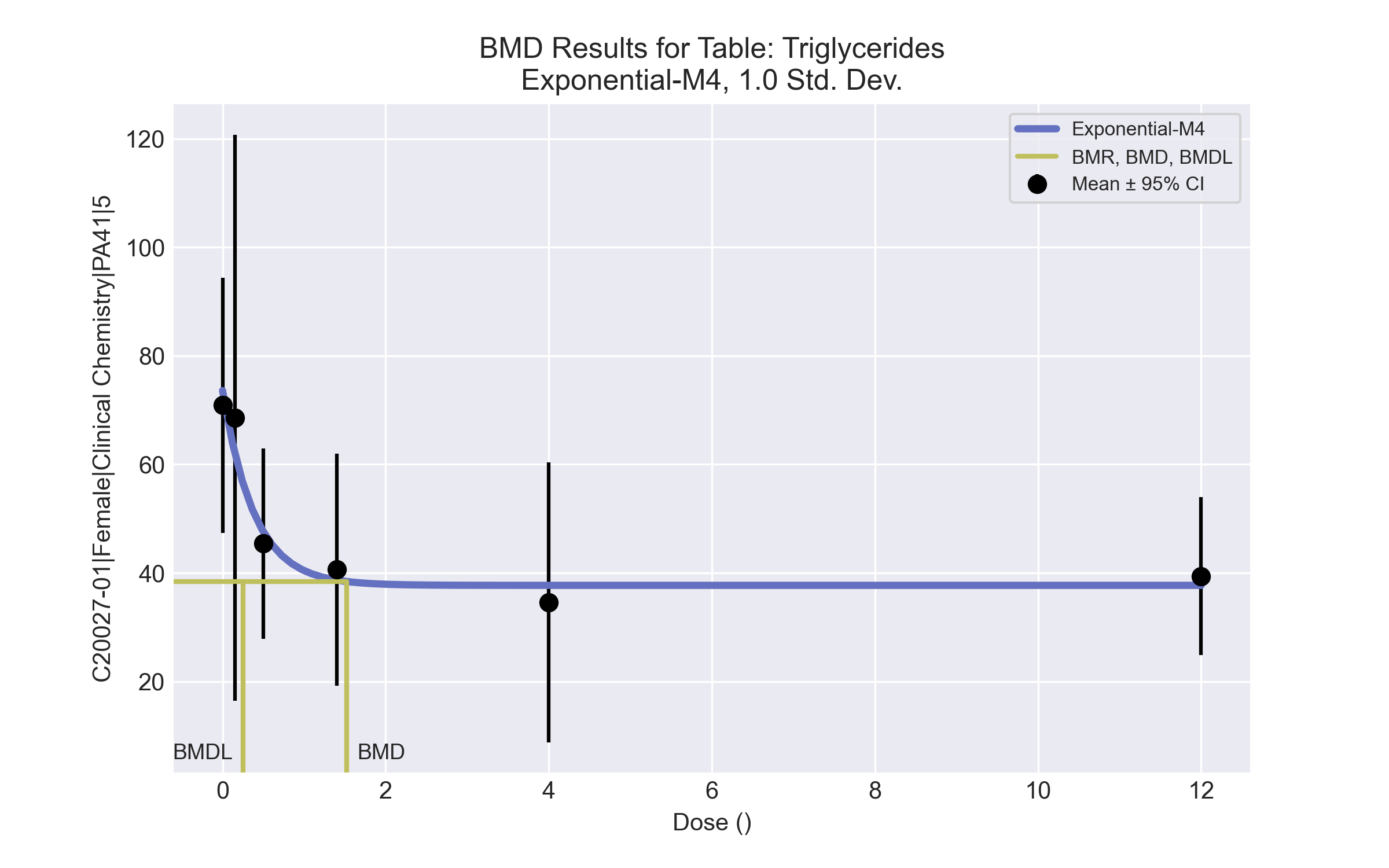 

 ==================================================================== 
   	  Exponential Model. (Version: 1.11;  Date: 03/14/2017) 
  	  Input Data File: C:\Windows\TEMP\bmds-tw0_3cmf.(d)  
  	  Gnuplot Plotting File:  
 							Thu Apr 15 13:48:19 2021
 ==================================================================== 

 BMDS_Model_Run 
~~~~~~~~~~~~~~~~~~~~~~~~~~~~~~~~~~~~~~~~~~~~~~~~~~~~~~~~~~~~~~~~~~~~~
 
   The form of the response function by Model: 
      Model 2:     Y[dose] = a * exp{sign * b * dose}
      Model 3:     Y[dose] = a * exp{sign * (b * dose)^d}
      Model 4:     Y[dose] = a * [c-(c-1) * exp{-b * dose}]
      Model 5:     Y[dose] = a * [c-(c-1) * exp{-(b * dose)^d}]

    Note: Y[dose] is the median response for exposure = dose;
          sign = +1 for increasing trend in data;
          sign = -1 for decreasing trend.

      Model 2 is nested within Models 3 and 4.
      Model 3 is nested within Model 5.
      Model 4 is nested within Model 5.


   Dependent variable = Response
   Independent variable = Dose
   Data are assumed to be distributed: normally
   Variance Model: exp(lnalpha +rho *ln(Y[dose]))
   The variance is to be modeled as Var(i) = exp(lalpha + log(mean(i)) * rho)

   Total number of dose groups = 6
   Total number of records with missing values = 0
   Maximum number of iterations = 500
   Relative Function Convergence has been set to: 1e-008
   Parameter Convergence has been set to: 1e-008

   MLE solution provided: Exact


                  Initial Parameter Values

                  Variable          Model 4
                  --------          --------
                    lnalpha          -4.03687          
                        rho           2.61177          
                          a            74.445          
                          b          0.235703          
                          c          0.442641          
                          d                 1 Specified



                     Parameter Estimates

                   Variable          Model 4          Std. Err.
                   --------          -------          ---------
                    lnalpha            -4.03693             4.19401
                        rho             2.59561             1.06922
                          a             73.5994             10.1082
                          b             2.58242             1.52944
                          c             0.51242           0.0877637

     NC = No Convergence


            Table of Stats From Input Data

     Dose      N         Obs Mean     Obs Std Dev
     -----    ---       ----------   -------------
         0     10         70.9        32.88
      0.15      5         68.6        42.01
       0.5      5         45.4        14.15
       1.4      5         40.6        17.18
         4      5         34.6        20.76
        12      5         39.4        11.74


                  Estimated Values of Interest

      Dose      Est Mean      Est Std     Scaled Residual
    ------    ----------    ---------    ----------------
         0          73.6        35.17          -0.2427
      0.15         62.07         28.2           0.5174
       0.5         47.58        19.97          -0.2441
       1.4         38.68        15.26           0.2814
         4         37.72        14.77          -0.4716
        12         37.71        14.77           0.2553



   Other models for which likelihoods are calculated:

     Model A1:        Yij = Mu(i) + e(ij)
               Var{e(ij)} = Sigma^2

     Model A2:        Yij = Mu(i) + e(ij)
               Var{e(ij)} = Sigma(i)^2

     Model A3:        Yij = Mu(i) + e(ij)
               Var{e(ij)} = exp(lalpha + log(mean(i)) * rho)

     Model  R:        Yij = Mu + e(i)
               Var{e(ij)} = Sigma^2


                                Likelihoods of Interest

                     Model      Log(likelihood)      DF         AIC
                    -------    -----------------    ----   ------------
                        A1       -129.4853            7      272.9706
                        A2       -122.7507           12      269.5014
                        A3       -124.1228            8      264.2456
                         R       -135.1807            2      274.3615
                         4       -125.3239            5      260.6478


   Additive constant for all log-likelihoods =     -32.16.  This constant added to the
   above values gives the log-likelihood including the term that does not
   depend on the model parameters.


                                 Explanation of Tests

   Test 1:  Does response and/or variances differ among Dose levels? (A2 vs. R)
   Test 2:  Are Variances Homogeneous? (A2 vs. A1)
   Test 3:  Are variances adequately modeled? (A2 vs. A3)

   Test 6a: Does Model 4 fit the data? (A3 vs 4)


                            Tests of Interest

     Test          -2*log(Likelihood Ratio)       D. F.         p-value
   --------        ------------------------      ------     --------------
     Test 1                         24.86          10            0.005617
     Test 2                         13.47           5             0.01936
     Test 3                         2.744           4              0.6015
    Test 6a                         2.402           3              0.4932


     The p-value for Test 1 is less than .05.  There appears to be a
     difference between response and/or variances among the dose
     levels, it seems appropriate to model the data.

     The p-value for Test 2 is less than .1.  A non-homogeneous
     variance model appears to be appropriate.

     The p-value for Test 3 is greater than .1.  The modeled
     variance appears to be appropriate here.

     The p-value for Test 6a is greater than .1.  Model 4 seems
     to adequately describe the data.


   Benchmark Dose Computations:

     Specified Effect = 1.000000

            Risk Type = Estimated standard deviations from control

     Confidence Level = 0.950000

                  BMD =      1.51846

                 BMDL =     0.255109

                 BMDU =       120000
Female BMD Results for Table: Large Unstained Cell countBMDS version: BMDS v2.7.0Input dataseta Dose group removed in BMD modeling sessionSummary tablea Constant variance case presented (BMDS Test 2 p-value = 0.292, BMDS Test 3 p-value = 0.292).b Recommended modelModel recommendation detailsa Recommended modelRecommended model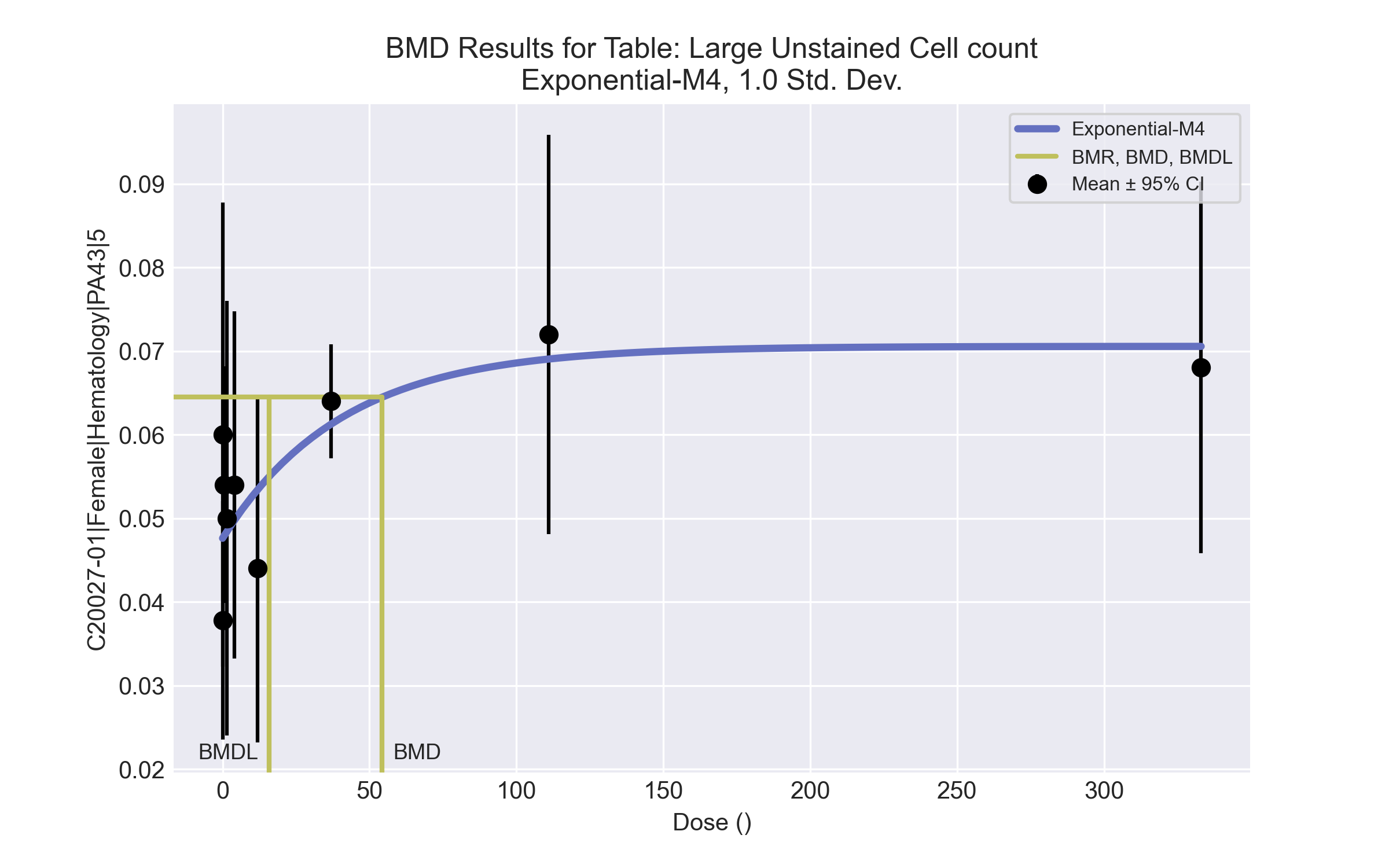 

 ==================================================================== 
   	  Exponential Model. (Version: 1.11;  Date: 03/14/2017) 
  	  Input Data File: C:\Windows\TEMP\bmds-y8k9w5r5.(d)  
  	  Gnuplot Plotting File:  
 							Thu Apr 15 13:45:44 2021
 ==================================================================== 

 BMDS_Model_Run 
~~~~~~~~~~~~~~~~~~~~~~~~~~~~~~~~~~~~~~~~~~~~~~~~~~~~~~~~~~~~~~~~~~~~~
 
   The form of the response function by Model: 
      Model 2:     Y[dose] = a * exp{sign * b * dose}
      Model 3:     Y[dose] = a * exp{sign * (b * dose)^d}
      Model 4:     Y[dose] = a * [c-(c-1) * exp{-b * dose}]
      Model 5:     Y[dose] = a * [c-(c-1) * exp{-(b * dose)^d}]

    Note: Y[dose] is the median response for exposure = dose;
          sign = +1 for increasing trend in data;
          sign = -1 for decreasing trend.

      Model 2 is nested within Models 3 and 4.
      Model 3 is nested within Model 5.
      Model 4 is nested within Model 5.


   Dependent variable = Response
   Independent variable = Dose
   Data are assumed to be distributed: normally
   Variance Model: exp(lnalpha +rho *ln(Y[dose]))
   rho is set to 0.
   A constant variance model is fit.

   Total number of dose groups = 9
   Total number of records with missing values = 0
   Maximum number of iterations = 500
   Relative Function Convergence has been set to: 1e-008
   Parameter Convergence has been set to: 1e-008

   MLE solution provided: Exact


                  Initial Parameter Values

                  Variable          Model 4
                  --------          --------
                    lnalpha          -8.36344          
                        rho                 0 Specified
                          a         0.0358891          
                          b        0.00696525          
                          c           2.10649          
                          d                 1 Specified



                     Parameter Estimates

                   Variable          Model 4          Std. Err.
                   --------          -------          ---------
                    lnalpha            -8.16375         5.8133e-005
                          a           0.0476037          0.00324839
                          b           0.0244522           0.0183599
                          c              1.4822            0.159195

     NC = No Convergence


            Table of Stats From Input Data

     Dose      N         Obs Mean     Obs Std Dev
     -----    ---       ----------   -------------
         0      9      0.03778      0.01856
      0.15      5         0.06      0.02236
       0.5      5        0.054       0.0114
       1.4      4         0.05      0.01633
         4      5        0.054      0.01673
        12      5        0.044      0.01673
        37      5        0.064     0.005477
       111      5        0.072      0.01923
       333      5        0.068      0.01789


                  Estimated Values of Interest

      Dose      Est Mean      Est Std     Scaled Residual
    ------    ----------    ---------    ----------------
         0        0.0476      0.01688           -1.747
      0.15       0.04769      0.01688            1.631
       0.5       0.04788      0.01688           0.8106
       1.4       0.04838      0.01688           0.1924
         4       0.04974      0.01688           0.5641
        12       0.05344      0.01688           -1.251
        37       0.06127      0.01688           0.3618
       111       0.06904      0.01688           0.3926
       333       0.07055      0.01688          -0.3381



   Other models for which likelihoods are calculated:

     Model A1:        Yij = Mu(i) + e(ij)
               Var{e(ij)} = Sigma^2

     Model A2:        Yij = Mu(i) + e(ij)
               Var{e(ij)} = Sigma(i)^2

     Model A3:        Yij = Mu(i) + e(ij)
               Var{e(ij)} = exp(lalpha + log(mean(i)) * rho)

     Model  R:        Yij = Mu + e(i)
               Var{e(ij)} = Sigma^2


                                Likelihoods of Interest

                     Model      Log(likelihood)      DF         AIC
                    -------    -----------------    ----   ------------
                        A1        176.7226           10     -333.4452
                        A2        181.5353           18     -327.0706
                        A3        176.7226           10     -333.4452
                         R        166.1513            2     -328.3026
                         4          171.93            4       -335.86


   Additive constant for all log-likelihoods =     -44.11.  This constant added to the
   above values gives the log-likelihood including the term that does not
   depend on the model parameters.


                                 Explanation of Tests

   Test 1:  Does response and/or variances differ among Dose levels? (A2 vs. R)
   Test 2:  Are Variances Homogeneous? (A2 vs. A1)
   Test 3:  Are variances adequately modeled? (A2 vs. A3)

   Test 6a: Does Model 4 fit the data? (A3 vs 4)


                            Tests of Interest

     Test          -2*log(Likelihood Ratio)       D. F.         p-value
   --------        ------------------------      ------     --------------
     Test 1                         30.77          16              0.0144
     Test 2                         9.625           8              0.2923
     Test 3                         9.625           8              0.2923
    Test 6a                         9.585           6              0.1432


     The p-value for Test 1 is less than .05.  There appears to be a
     difference between response and/or variances among the dose
     levels, it seems appropriate to model the data.

     The p-value for Test 2 is greater than .1.  A homogeneous
     variance model appears to be appropriate here.

     The p-value for Test 3 is greater than .1.  The modeled
     variance appears to be appropriate here.

     The p-value for Test 6a is greater than .1.  Model 4 seems
     to adequately describe the data.


   Benchmark Dose Computations:

     Specified Effect = 1.000000

            Risk Type = Estimated standard deviations from control

     Confidence Level = 0.950000

                  BMD =      54.3394

                 BMDL =      15.7594

                 BMDU =    3.33e+006
Female BMD Results for Table: Monocyte countBMDS version: BMDS v2.7.0Input datasetSummary tablea Modeled variance case presented (BMDS Test 2 p-value = <0.0001, BMDS Test 3 p-value = 0.191).b Recommended modelModel recommendation detailsa Recommended modelRecommended model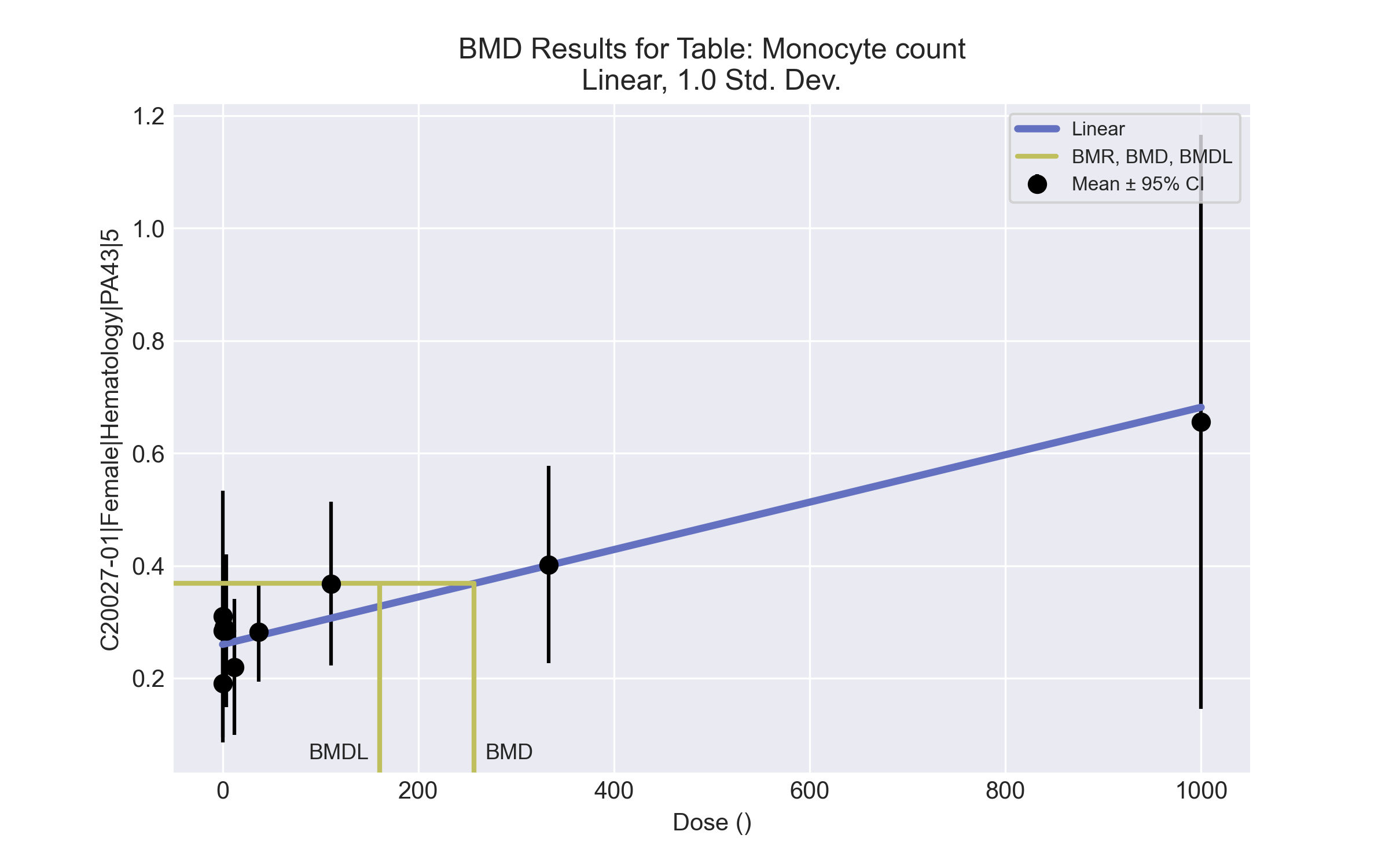 

 ==================================================================== 
   	  Polynomial Model. (Version: 2.21;  Date: 03/14/2017) 
  	  Input Data File: C:\Windows\TEMP\bmds-nhr3za80.(d)  
  	  Gnuplot Plotting File:  C:\Windows\TEMP\bmds-nhr3za80.plt
 							Thu Apr 15 13:45:55 2021
 ==================================================================== 

 BMDS_Model_Run 
~~~~~~~~~~~~~~~~~~~~~~~~~~~~~~~~~~~~~~~~~~~~~~~~~~~~~~~~~~~~~~~~~~~~~
 
   The form of the response function is: 

   Y[dose] = beta_0 + beta_1*dose + beta_2*dose^2 + ...


   Dependent variable = Response
   Independent variable = Dose
   The polynomial coefficients are restricted to be positive
   The variance is to be modeled as Var(i) = exp(lalpha + log(mean(i)) * rho)

   Total number of dose groups = 10
   Total number of records with missing values = 0
   Maximum number of iterations = 500
   Relative Function Convergence has been set to: 1e-008
   Parameter Convergence has been set to: 1e-008



                  Default Initial Parameter Values  
                         lalpha =     -3.57282
                            rho =            0
                         beta_0 =     0.269956
                         beta_1 =            0


           Asymptotic Correlation Matrix of Parameter Estimates

                 lalpha          rho       beta_0       beta_1

    lalpha            1         0.97       -0.083         0.15

       rho         0.97            1       -0.091         0.17

    beta_0       -0.083       -0.091            1        -0.33

    beta_1         0.15         0.17        -0.33            1



                                 Parameter Estimates

                                                         95.0% Wald Confidence Interval
       Variable         Estimate        Std. Err.     Lower Conf. Limit   Upper Conf. Limit
         lalpha         -1.38176         0.765495            -2.88211            0.118578
            rho          2.27391         0.622603             1.05363             3.49419
         beta_0         0.260037        0.0176078            0.225526            0.294548
         beta_1      0.000421459      0.000130575         0.000165538         0.000677381



     Table of Data and Estimated Values of Interest

 Dose       N    Obs Mean     Est Mean   Obs Std Dev  Est Std Dev   Scaled Res.
------     ---   --------     --------   -----------  -----------   ----------

    0     9      0.191         0.26        0.125        0.108          -1.91
 0.15     5       0.31         0.26         0.18        0.108           1.03
  0.5     5      0.284         0.26       0.0684        0.108           0.49
  1.4     4       0.29        0.261       0.0787        0.109          0.541
    4     5      0.284        0.262        0.109        0.109          0.456
   12     5       0.22        0.265        0.097        0.111          -0.91
   37     5      0.282        0.276       0.0712        0.116          0.123
  111     5      0.368        0.307        0.117        0.131           1.05
  333     5      0.402          0.4        0.141        0.177         0.0204
 1000     5      0.656        0.681        0.411        0.324         -0.176



 Model Descriptions for likelihoods calculated


 Model A1:        Yij = Mu(i) + e(ij)
           Var{e(ij)} = Sigma^2

 Model A2:        Yij = Mu(i) + e(ij)
           Var{e(ij)} = Sigma(i)^2

 Model A3:        Yij = Mu(i) + e(ij)
           Var{e(ij)} = exp(lalpha + rho*ln(Mu(i)))
     Model A3 uses any fixed variance parameters that
     were specified by the user

 Model  R:         Yi = Mu + e(i)
            Var{e(i)} = Sigma^2


                       Likelihoods of Interest

            Model      Log(likelihood)   # Param's      AIC
             A1           73.720722           11    -125.441445
             A2           90.852404           20    -141.704808
             A3           85.251176           12    -146.502352
         fitted           81.916175            4    -155.832350
              R           59.811074            2    -115.622148


                   Explanation of Tests  

 Test 1:  Do responses and/or variances differ among Dose levels? 
          (A2 vs. R)
 Test 2:  Are Variances Homogeneous? (A1 vs A2)
 Test 3:  Are variances adequately modeled? (A2 vs. A3)
 Test 4:  Does the Model for the Mean Fit? (A3 vs. fitted)
 (Note:  When rho=0 the results of Test 3 and Test 2 will be the same.)

                     Tests of Interest    

   Test    -2*log(Likelihood Ratio)  Test df        p-value    

   Test 1              62.0827         18          <.0001
   Test 2              34.2634          9          <.0001
   Test 3              11.2025          8          0.1905
   Test 4                 6.67          8          0.5726

The p-value for Test 1 is less than .05.  There appears to be a
difference between response and/or variances among the dose levels
It seems appropriate to model the data

The p-value for Test 2 is less than .1.  A non-homogeneous variance 
model appears to be appropriate

The p-value for Test 3 is greater than .1.  The modeled variance appears 
 to be appropriate here

The p-value for Test 4 is greater than .1.  The model chosen seems 
to adequately describe the data
 

             Benchmark Dose Computation

Specified effect =             1

Risk Type        =     Estimated standard deviations from the control mean

Confidence level =          0.95

             BMD =        257.111


            BMDL =        160.613


            BMDU =        544.663

Female BMD Results for Table: Platelet countBMDS version: BMDS v2.7.0Input datasetSummary tablea Modeled variance case presented (BMDS Test 2 p-value = 0.001, BMDS Test 3 p-value = 0.002).Model recommendation detailsRecommended modelNo model was recommended as a best-fitting model.Female BMD Results for Table: Reticulocyte countBMDS version: BMDS v2.7.0Input dataseta Dose group removed in BMD modeling sessionSummary tablea Constant variance case presented (BMDS Test 2 p-value = 0.208, BMDS Test 3 p-value = 0.208).b Recommended modelModel recommendation detailsa Recommended modelRecommended model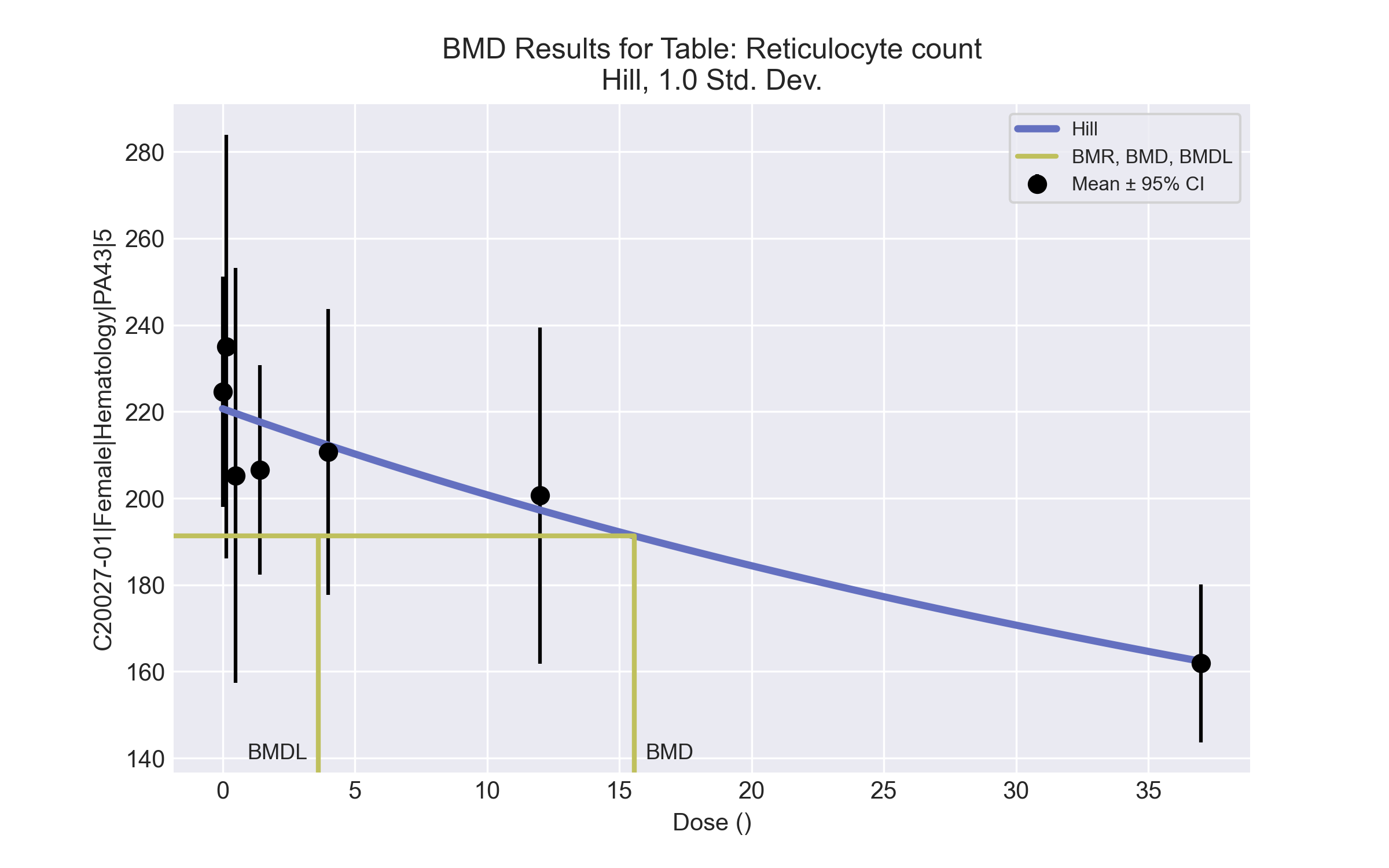 

 ==================================================================== 
   	  Hill Model. (Version: 2.18;  Date: 03/14/2017) 
  	  Input Data File: C:\Windows\TEMP\bmds-onpbqya_.(d)  
  	  Gnuplot Plotting File:  C:\Windows\TEMP\bmds-onpbqya_.plt
 							Thu Apr 15 13:47:43 2021
 ==================================================================== 

 BMDS_Model_Run 
~~~~~~~~~~~~~~~~~~~~~~~~~~~~~~~~~~~~~~~~~~~~~~~~~~~~~~~~~~~~~~~~~~~~~
 
   The form of the response function is: 

   Y[dose] = intercept + v*dose^n/(k^n + dose^n)


   Dependent variable = Response
   Independent variable = Dose
   rho is set to 0
   Power parameter restricted to be greater than 1
   A constant variance model is fit

   Total number of dose groups = 7
   Total number of records with missing values = 0
   Maximum number of iterations = 500
   Relative Function Convergence has been set to: 1e-008
   Parameter Convergence has been set to: 1e-008



                  Default Initial Parameter Values  
                          alpha =      967.385
                            rho =            0   Specified
                      intercept =      224.633
                              v =     -62.7533
                              n =     0.725967
                              k =      16.7622


           Asymptotic Correlation Matrix of Parameter Estimates

           ( *** The model parameter(s)  -rho    -n   
                 have been estimated at a boundary point, or have been specified by the user,
                 and do not appear in the correlation matrix )

                  alpha    intercept            v            k

     alpha            1    -1.7e-007    -2.8e-007       3e-007

 intercept    -1.7e-007            1         0.45        -0.49

         v    -2.8e-007         0.45            1           -1

         k       3e-007        -0.49           -1            1



                                 Parameter Estimates

                                                         95.0% Wald Confidence Interval
       Variable         Estimate        Std. Err.     Lower Conf. Limit   Upper Conf. Limit
          alpha          863.142          198.018             475.033             1251.25
      intercept          220.675          6.50133             207.932             233.417
              v         -205.439          584.214            -1350.48             939.598
              n                1               NA
              k          93.3517          364.828            -621.698             808.401

NA - Indicates that this parameter has hit a bound
     implied by some inequality constraint and thus
     has no standard error.



     Table of Data and Estimated Values of Interest

 Dose       N    Obs Mean     Est Mean   Obs Std Dev  Est Std Dev   Scaled Res.
------     ---   --------     --------   -----------  -----------   ----------

    0     9        225          221         34.6         29.4          0.404
 0.15     5        235          220         39.4         29.4           1.12
  0.5     5        205          220         38.5         29.4          -1.09
  1.4     4        207          218         15.2         29.4         -0.755
    4     5        211          212         26.6         29.4         -0.117
   12     5        201          197         31.3         29.4          0.256
   37     5        162          162         14.6         29.4        -0.0366



 Model Descriptions for likelihoods calculated


 Model A1:        Yij = Mu(i) + e(ij)
           Var{e(ij)} = Sigma^2

 Model A2:        Yij = Mu(i) + e(ij)
           Var{e(ij)} = Sigma(i)^2

 Model A3:        Yij = Mu(i) + e(ij)
           Var{e(ij)} = Sigma^2
     Model A3 uses any fixed variance parameters that
     were specified by the user

 Model  R:         Yi = Mu + e(i)
            Var{e(i)} = Sigma^2


                       Likelihoods of Interest

            Model      Log(likelihood)   # Param's      AIC
             A1         -145.748953            8     307.497907
             A2         -141.531344           14     311.062688
             A3         -145.748953            8     307.497907
         fitted         -147.451003            4     302.902006
              R         -154.336538            2     312.673077


                   Explanation of Tests  

 Test 1:  Do responses and/or variances differ among Dose levels? 
          (A2 vs. R)
 Test 2:  Are Variances Homogeneous? (A1 vs A2)
 Test 3:  Are variances adequately modeled? (A2 vs. A3)
 Test 4:  Does the Model for the Mean Fit? (A3 vs. fitted)
 (Note:  When rho=0 the results of Test 3 and Test 2 will be the same.)

                     Tests of Interest    

   Test    -2*log(Likelihood Ratio)  Test df        p-value    

   Test 1              25.6104         12         0.01218
   Test 2              8.43522          6          0.2079
   Test 3              8.43522          6          0.2079
   Test 4               3.4041          4          0.4926

The p-value for Test 1 is less than .05.  There appears to be a
difference between response and/or variances among the dose levels
It seems appropriate to model the data

The p-value for Test 2 is greater than .1.  A homogeneous variance 
model appears to be appropriate here


The p-value for Test 3 is greater than .1.  The modeled variance appears 
 to be appropriate here

The p-value for Test 4 is greater than .1.  The model chosen seems 
to adequately describe the data
 

        Benchmark Dose Computation

Specified effect =             1

Risk Type        =     Estimated standard deviations from the control mean 

Confidence level =           0.95

             BMD =        15.5777

            BMDL =       3.62221

            BMDU =       32.9829

Female BMD Results for Table: Thyroid Stimulating HormoneBMDS version: BMDS v2.7.0Input datasetSummary tablea Constant variance case presented (BMDS Test 2 p-value = 0.12, BMDS Test 3 p-value = 0.12).b Recommended modelModel recommendation detailsa Recommended modelRecommended model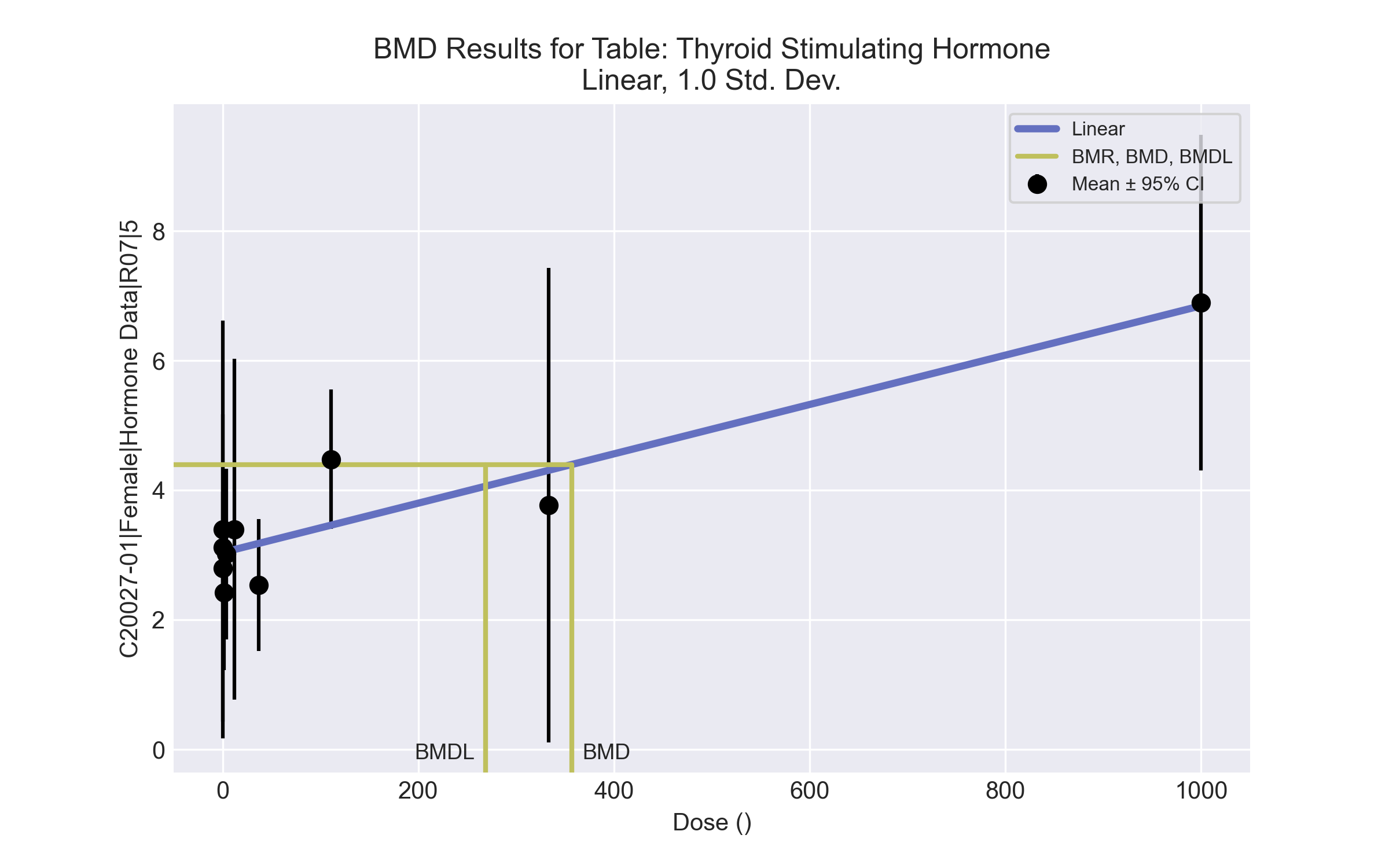 

 ==================================================================== 
   	  Polynomial Model. (Version: 2.21;  Date: 03/14/2017) 
  	  Input Data File: C:\Windows\TEMP\bmds-n7bi_jou.(d)  
  	  Gnuplot Plotting File:  C:\Windows\TEMP\bmds-n7bi_jou.plt
 							Thu Apr 15 13:45:29 2021
 ==================================================================== 

 BMDS_Model_Run 
~~~~~~~~~~~~~~~~~~~~~~~~~~~~~~~~~~~~~~~~~~~~~~~~~~~~~~~~~~~~~~~~~~~~~
 
   The form of the response function is: 

   Y[dose] = beta_0 + beta_1*dose + beta_2*dose^2 + ...


   Dependent variable = Response
   Independent variable = Dose
   rho is set to 0
   The polynomial coefficients are restricted to be positive
   A constant variance model is fit

   Total number of dose groups = 10
   Total number of records with missing values = 0
   Maximum number of iterations = 500
   Relative Function Convergence has been set to: 1e-008
   Parameter Convergence has been set to: 1e-008



                  Default Initial Parameter Values  
                          alpha =      2.03733
                            rho =            0   Specified
                         beta_0 =      3.01484
                         beta_1 =            0


           Asymptotic Correlation Matrix of Parameter Estimates

           ( *** The model parameter(s)  -rho   
                 have been estimated at a boundary point, or have been specified by the user,
                 and do not appear in the correlation matrix )

                  alpha       beta_0       beta_1

     alpha            1     5.1e-008    -2.8e-008

    beta_0     5.1e-008            1        -0.44

    beta_1    -2.8e-008        -0.44            1



                                 Parameter Estimates

                                                         95.0% Wald Confidence Interval
       Variable         Estimate        Std. Err.     Lower Conf. Limit   Upper Conf. Limit
          alpha          1.84356         0.376314             1.10599             2.58112
         beta_0          3.04136         0.218168             2.61376             3.46896
         beta_1       0.00380746       0.00064377          0.00254569          0.00506923



     Table of Data and Estimated Values of Interest

 Dose       N    Obs Mean     Est Mean   Obs Std Dev  Est Std Dev   Scaled Res.
------     ---   --------     --------   -----------  -----------   ----------

    0     9       3.12         3.04         1.11         1.36          0.179
 0.15     4        3.4         3.04         2.03         1.36          0.527
  0.5     3        2.8         3.04        0.954         1.36          -0.31
  1.4     4       2.42         3.05         0.75         1.36         -0.916
    4     5       3.02         3.06         1.06         1.36        -0.0603
   12     4        3.4         3.09         1.65         1.36          0.461
   37     5       2.54         3.18         0.82         1.36          -1.06
  111     5       4.48         3.46        0.867         1.36           1.67
  333     4       3.77         4.31          2.3         1.36         -0.787
 1000     5        6.9         6.85         2.09         1.36         0.0843



 Model Descriptions for likelihoods calculated


 Model A1:        Yij = Mu(i) + e(ij)
           Var{e(ij)} = Sigma^2

 Model A2:        Yij = Mu(i) + e(ij)
           Var{e(ij)} = Sigma(i)^2

 Model A3:        Yij = Mu(i) + e(ij)
           Var{e(ij)} = Sigma^2
     Model A3 uses any fixed variance parameters that
     were specified by the user

 Model  R:         Yi = Mu + e(i)
            Var{e(i)} = Sigma^2


                       Likelihoods of Interest

            Model      Log(likelihood)   # Param's      AIC
             A1          -35.472611           11      92.945222
             A2          -28.440017           20      96.880033
             A3          -35.472611           11      92.945222
         fitted          -38.680723            3      83.361446
              R          -51.818026            2     107.636051


                   Explanation of Tests  

 Test 1:  Do responses and/or variances differ among Dose levels? 
          (A2 vs. R)
 Test 2:  Are Variances Homogeneous? (A1 vs A2)
 Test 3:  Are variances adequately modeled? (A2 vs. A3)
 Test 4:  Does the Model for the Mean Fit? (A3 vs. fitted)
 (Note:  When rho=0 the results of Test 3 and Test 2 will be the same.)

                     Tests of Interest    

   Test    -2*log(Likelihood Ratio)  Test df        p-value    

   Test 1               46.756         18       0.0002299
   Test 2              14.0652          9            0.12
   Test 3              14.0652          9            0.12
   Test 4              6.41622          8          0.6007

The p-value for Test 1 is less than .05.  There appears to be a
difference between response and/or variances among the dose levels
It seems appropriate to model the data

The p-value for Test 2 is greater than .1.  A homogeneous variance 
model appears to be appropriate here


The p-value for Test 3 is greater than .1.  The modeled variance appears 
 to be appropriate here

The p-value for Test 4 is greater than .1.  The model chosen seems 
to adequately describe the data
 

             Benchmark Dose Computation

Specified effect =             1

Risk Type        =     Estimated standard deviations from the control mean

Confidence level =          0.95

             BMD =         356.61


            BMDL =        268.917


            BMDU =         527.21

Female BMD Results for Table: Total ThyroxineBMDS version: BMDS v2.7.0Input datasetSummary tablea Modeled variance case presented (BMDS Test 2 p-value = 0.002, BMDS Test 3 p-value = 0.024).Model recommendation detailsRecommended modelNo model was recommended as a best-fitting model.Female BMD Results for Table: TriiodothyronineBMDS version: BMDS v2.7.0Input datasetSummary tablea Constant variance case presented (BMDS Test 2 p-value = 0.102, BMDS Test 3 p-value = 0.102).b Recommended modelModel recommendation detailsa Recommended modelRecommended model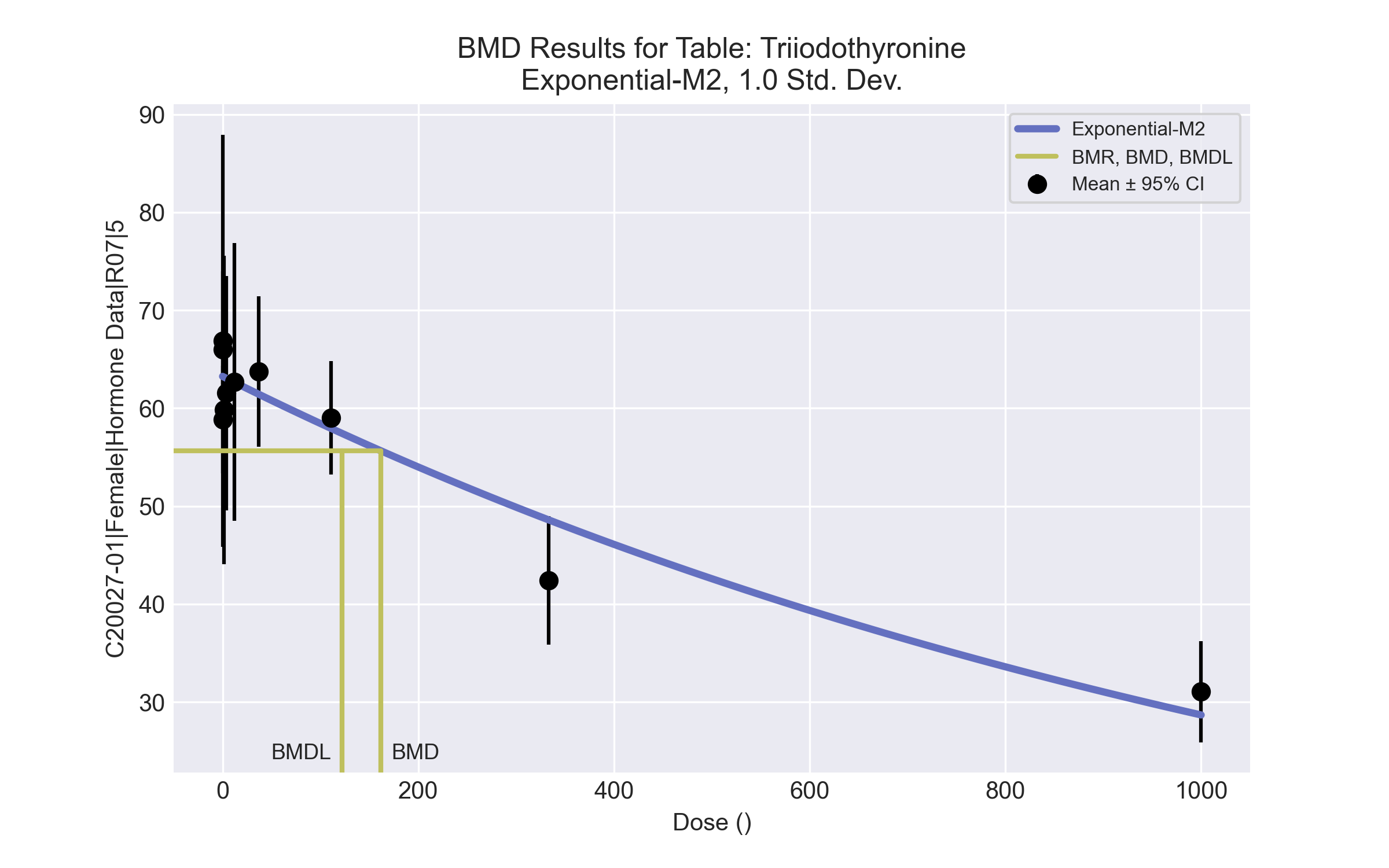 

 ==================================================================== 
   	  Exponential Model. (Version: 1.11;  Date: 03/14/2017) 
  	  Input Data File: C:\Windows\TEMP\bmds-l0lnqngm.(d)  
  	  Gnuplot Plotting File:  
 							Thu Apr 15 13:46:59 2021
 ==================================================================== 

 BMDS_Model_Run 
~~~~~~~~~~~~~~~~~~~~~~~~~~~~~~~~~~~~~~~~~~~~~~~~~~~~~~~~~~~~~~~~~~~~~
 
   The form of the response function by Model: 
      Model 2:     Y[dose] = a * exp{sign * b * dose}
      Model 3:     Y[dose] = a * exp{sign * (b * dose)^d}
      Model 4:     Y[dose] = a * [c-(c-1) * exp{-b * dose}]
      Model 5:     Y[dose] = a * [c-(c-1) * exp{-(b * dose)^d}]

    Note: Y[dose] is the median response for exposure = dose;
          sign = +1 for increasing trend in data;
          sign = -1 for decreasing trend.

      Model 2 is nested within Models 3 and 4.
      Model 3 is nested within Model 5.
      Model 4 is nested within Model 5.


   Dependent variable = Response
   Independent variable = Dose
   Data are assumed to be distributed: normally
   Variance Model: exp(lnalpha +rho *ln(Y[dose]))
   rho is set to 0.
   A constant variance model is fit.

   Total number of dose groups = 10
   Total number of records with missing values = 0
   Maximum number of iterations = 500
   Relative Function Convergence has been set to: 1e-008
   Parameter Convergence has been set to: 1e-008

   MLE solution provided: Exact


                  Initial Parameter Values

                  Variable          Model 2
                  --------          --------
                    lnalpha           3.87091          
                        rho                 0 Specified
                          a           50.4179          
                          b       0.000740297          
                          c                 0 Specified
                          d                 1 Specified



                     Parameter Estimates

                   Variable          Model 2          Std. Err.
                   --------          -------          ---------
                    lnalpha           4.05193           11.7388
                          a           63.2514           1.25318
                          b       0.000790886       0.000107381

     NC = No Convergence


            Table of Stats From Input Data

     Dose      N         Obs Mean     Obs Std Dev
     -----    ---       ----------   -------------
         0      9           66        10.36
      0.15      4        58.83        3.454
       0.5      3         66.9        8.472
       1.4      4        59.83          9.9
         4      5        61.54        9.648
        12      4         62.7        8.914
        37      5        63.74        6.175
       111      5        59.04        4.673
       333      4        42.42        4.124
      1000      5        31.06        4.152


                  Estimated Values of Interest

      Dose      Est Mean      Est Std     Scaled Residual
    ------    ----------    ---------    ----------------
         0         63.25        7.583            1.087
      0.15         63.24        7.583           -1.165
       0.5         63.23        7.583           0.8391
       1.4         63.18        7.583          -0.8852
         4         63.05        7.583          -0.4457
        12         62.65        7.583          0.01214
        37         61.43        7.583           0.6819
       111         57.94        7.583           0.3257
       333         48.61        7.583            -1.63
      1000         28.68        7.583           0.7015



   Other models for which likelihoods are calculated:

     Model A1:        Yij = Mu(i) + e(ij)
               Var{e(ij)} = Sigma^2

     Model A2:        Yij = Mu(i) + e(ij)
               Var{e(ij)} = Sigma(i)^2

     Model A3:        Yij = Mu(i) + e(ij)
               Var{e(ij)} = exp(lalpha + log(mean(i)) * rho)

     Model  R:        Yij = Mu + e(i)
               Var{e(ij)} = Sigma^2


                                Likelihoods of Interest

                     Model      Log(likelihood)      DF         AIC
                    -------    -----------------    ----   ------------
                        A1       -116.9018           11      255.8037
                        A2        -109.594           20      259.1881
                        A3       -116.9018           11      255.8037
                         R       -146.9247            2      297.8494
                         2       -121.2462            3      248.4924


   Additive constant for all log-likelihoods =     -44.11.  This constant added to the
   above values gives the log-likelihood including the term that does not
   depend on the model parameters.


                                 Explanation of Tests

   Test 1:  Does response and/or variances differ among Dose levels? (A2 vs. R)
   Test 2:  Are Variances Homogeneous? (A2 vs. A1)
   Test 3:  Are variances adequately modeled? (A2 vs. A3)
   Test 4:  Does Model 2 fit the data? (A3 vs. 2)


                            Tests of Interest

     Test          -2*log(Likelihood Ratio)       D. F.         p-value
   --------        ------------------------      ------     --------------
     Test 1                         74.66          18            < 0.0001
     Test 2                         14.62           9              0.1021
     Test 3                         14.62           9              0.1021
     Test 4                         8.689           8              0.3692


     The p-value for Test 1 is less than .05.  There appears to be a
     difference between response and/or variances among the dose
     levels, it seems appropriate to model the data.

     The p-value for Test 2 is greater than .1.  A homogeneous
     variance model appears to be appropriate here.

     The p-value for Test 3 is greater than .1.  The modeled
     variance appears to be appropriate here.

     The p-value for Test 4 is greater than .1.  Model 2 seems
     to adequately describe the data.


   Benchmark Dose Computations:

     Specified Effect = 1.000000

            Risk Type = Estimated standard deviations from control

     Confidence Level = 0.950000

                  BMD =       161.48

                 BMDL =      122.215

                 BMDU =      227.372
Dose00.150.51.4412371113331000N10555555555Mean ± SD7.92 ± 1.38.474 ± 1.3538.214 ± 0.4827.8 ± 0.8477.868 ± 1.0268.15 ± 0.4758.16 ± 0.5347.868 ± 0.2819.224 ± 0.39712.018 ± 0.377ModelaGoodness of fitGoodness of fitBMDBMDLCommentsModelap-valueAICBMDBMDLCommentsLinear0.77533.084220.283184.809No model was recommended as a best-fitting model. Doses were dropped until there were only 3 remaining dose-groups.Polynomial 2° (equivalent models include Polynomial 3°, 4°, 5°, 6°, 7°, 8°)0.69834.938240.665185.656No model was recommended as a best-fitting model. Doses were dropped until there were only 3 remaining dose-groups.Power0.70534.88246.095186.002No model was recommended as a best-fitting model. Doses were dropped until there were only 3 remaining dose-groups.Hill0.65836.387282.368-999No model was recommended as a best-fitting model. Doses were dropped until there were only 3 remaining dose-groups.Exponential M2 (equivalent models include Exponential M3)0.78233.017256.915218.11No model was recommended as a best-fitting model. Doses were dropped until there were only 3 remaining dose-groups.Exponential M40.6835.091219.881162.44No model was recommended as a best-fitting model. Doses were dropped until there were only 3 remaining dose-groups.Exponential M50.65936.386284.698170.216No model was recommended as a best-fitting model. Doses were dropped until there were only 3 remaining dose-groups.ModelBinNotesLinearWarningWarnings• Variance model poorly fits dataset (p-value 3 = 0.004616)Polynomial 2° (equivalent models include Polynomial 3°, 4°, 5°, 6°, 7°, 8°)WarningWarnings• Variance model poorly fits dataset (p-value 3 = 0.004616)PowerWarningWarnings• Variance model poorly fits dataset (p-value 3 = 0.004616)HillFailureFailures• BMDL does not existWarnings• Variance model poorly fits dataset (p-value 3 = 0.004616)Cautions• Warning(s): BMDL computation failed.Exponential M2 (equivalent models include Exponential M3)WarningWarnings• Variance model poorly fits dataset (p-value 3 = 0.004616)Exponential M4WarningWarnings• Variance model poorly fits dataset (p-value 3 = 0.004616)Exponential M5WarningWarnings• Variance model poorly fits dataset (p-value 3 = 0.004616)Dose00.150.51.4412371113331000N10555555555Mean ± SD36.004 ± 2.27137.504 ± 2.88337.543 ± 0.86335.52 ± 1.43436.674 ± 2.52337.148 ± 1.61436.755 ± 1.02536.404 ± 0.76342.013 ± 1.10953.976 ± 2.062ModelaGoodness of fitGoodness of fitBMDBMDLCommentsModelap-valueAICBMDBMDLCommentsLinear0.152132.052109.58191.979No model was recommended as a best-fitting model. Doses were dropped until there were only 3 remaining dose-groups.Polynomial 2° (equivalent models include Polynomial 5°, 6°, 7°, 8°)0.147132.882134.34195.897No model was recommended as a best-fitting model. Doses were dropped until there were only 3 remaining dose-groups.Polynomial 3° (equivalent models include Polynomial 4°)0.147132.882134.34295.897No model was recommended as a best-fitting model. Doses were dropped until there were only 3 remaining dose-groups.Power0.179132.24148.19698.895No model was recommended as a best-fitting model. Doses were dropped until there were only 3 remaining dose-groups.Hill0.369130.574302.32143.094No model was recommended as a best-fitting model. Doses were dropped until there were only 3 remaining dose-groups.Exponential M20.208130.962128.406108.411No model was recommended as a best-fitting model. Doses were dropped until there were only 3 remaining dose-groups.Exponential M30.152132.765143.12109.068No model was recommended as a best-fitting model. Doses were dropped until there were only 3 remaining dose-groups.Exponential M40.101134.062109.589.216No model was recommended as a best-fitting model. Doses were dropped until there were only 3 remaining dose-groups.Exponential M50.369130.574304.527143.251No model was recommended as a best-fitting model. Doses were dropped until there were only 3 remaining dose-groups.ModelBinNotesLinearWarningWarnings• Variance model poorly fits dataset (p-value 3 = 0.01397)Polynomial 2° (equivalent models include Polynomial 5°, 6°, 7°, 8°)WarningWarnings• Variance model poorly fits dataset (p-value 3 = 0.01397)Polynomial 3° (equivalent models include Polynomial 4°)WarningWarnings• Variance model poorly fits dataset (p-value 3 = 0.01397)PowerWarningWarnings• Variance model poorly fits dataset (p-value 3 = 0.01397)HillWarningWarnings• Variance model poorly fits dataset (p-value 3 = 0.01397)Exponential M2WarningWarnings• Variance model poorly fits dataset (p-value 3 = 0.01397)Exponential M3WarningWarnings• Variance model poorly fits dataset (p-value 3 = 0.01397)Exponential M4WarningWarnings• Variance model poorly fits dataset (p-value 3 = 0.01397)Exponential M5WarningWarnings• Variance model poorly fits dataset (p-value 3 = 0.01397)Dose00.150.51.4412371113331000N10555555555Mean ± SD72.8 ± 5.61373.6 ± 5.45971.8 ± 4.5576.4 ± 7.89377 ± 5.78875.6 ± 5.5579.2 ± 6.64874 ± 8.27676 ± 6.124103.6 ± 44.253ModelaGoodness of fitGoodness of fitBMDBMDLCommentsModelap-valueAICBMDBMDLCommentsLinear0.295281.094328.341166.328Polynomial-2 recommended as best-fitting model on the basis of the lowest AIC.Polynomial 2°b0.413280.572497.046340.458Polynomial-2 recommended as best-fitting model on the basis of the lowest AIC.Polynomial 3°0.382281.829581.505276.527Polynomial-2 recommended as best-fitting model on the basis of the lowest AIC.Polynomial 4°0.398281.671633.117280.386Polynomial-2 recommended as best-fitting model on the basis of the lowest AIC.Polynomial 5°0.402281.625678.281281.014Polynomial-2 recommended as best-fitting model on the basis of the lowest AIC.Polynomial 6°0.404281.61715.667281.061Polynomial-2 recommended as best-fitting model on the basis of the lowest AIC.Polynomial 7°0.404281.605746.075281.034Polynomial-2 recommended as best-fitting model on the basis of the lowest AIC.Polynomial 8°0.404281.604770.868281.014Polynomial-2 recommended as best-fitting model on the basis of the lowest AIC.Power0.386281.789653.695319.255Polynomial-2 recommended as best-fitting model on the basis of the lowest AIC.Hill0.283283.789645.285-999Polynomial-2 recommended as best-fitting model on the basis of the lowest AIC.Exponential M20.239282.752349.77181.833Polynomial-2 recommended as best-fitting model on the basis of the lowest AIC.Exponential M30.386281.788665.246310.922Polynomial-2 recommended as best-fitting model on the basis of the lowest AIC.Exponential M40.151285.098328.082158.902Polynomial-2 recommended as best-fitting model on the basis of the lowest AIC.Exponential M50.283283.789652.659319.256Polynomial-2 recommended as best-fitting model on the basis of the lowest AIC.ModelBinNotesLinearValidCautions• Warning(s): THE MODEL HAS PROBABLY NOT CONVERGED!!!; THIS USUALLY MEANS THE MODEL HAS NOT CONVERGED!Polynomial 2°aValid-Polynomial 3°Valid-Polynomial 4°Valid-Polynomial 5°Valid-Polynomial 6°Valid-Polynomial 7°Valid-Polynomial 8°Valid-PowerValid-HillFailureFailures• BMDL does not existCautions• Warning(s): BMDL computation failed.Exponential M2Valid-Exponential M3Valid-Exponential M4Valid-Exponential M5Valid-Dose00.150.51.4412371113331000aN10555555555Mean ± SD15.7 ± 5.14326.2 ± 7.79116.4 ± 5.27321.2 ± 10.96419.8 ± 8.04417.6 ± 8.56227 ± 14.2321.8 ± 10.89530 ± 12.3924.8 ± 16.3ModelaGoodness of fitGoodness of fitBMDBMDLCommentsModelap-valueAICBMDBMDLCommentsLinear (equivalent models include Power, Polynomial 2°, 3°, 4°, 5°, 6°, 7°, 8°)0.28277.398286.331169.743Exponential-M4 recommended as best-fitting model on the basis of the lowest BMDL.Hill0.208279.203253.88326.123Exponential-M4 recommended as best-fitting model on the basis of the lowest BMDL.Exponential M2 (equivalent models include Exponential M3)0.274277.476295.921196.52Exponential-M4 recommended as best-fitting model on the basis of the lowest BMDL.Exponential M4b (equivalent models include Exponential M5)0.203279.27257.01721.486Exponential-M4 recommended as best-fitting model on the basis of the lowest BMDL.ModelBinNotesLinear (equivalent models include Power, Polynomial 2°, 3°, 4°, 5°, 6°, 7°, 8°)WarningWarnings• Ratio of modeled to actual stdev. at control is greater than threshold (1.78 > 1.5)HillWarningWarnings• Ratio of modeled to actual stdev. at control is greater than threshold (1.78 > 1.5)Cautions• BMD/BMDL ratio is greater than threshold (9.72 > 5.0)Exponential M2 (equivalent models include Exponential M3)Valid-Exponential M4a (equivalent models include Exponential M5)ValidCautions• BMD/BMDL ratio is greater than threshold (12.0 > 5.0)Dose00.150.51.4412a37a111a333a1000aN10555555555Mean ± SD95.6 ± 15.543100.6 ± 17.242104.8 ± 17.99293.6 ± 26.62382.2 ± 8.58584.8 ± 4.9790.4 ± 6.10792.8 ± 7.01438 ± 10.12454 ± 15.166ModelaGoodness of fitGoodness of fitBMDBMDLCommentsModelap-valueAICBMDBMDLCommentsLinear0.647204.4284.0322.147Exponential-M5 recommended as best-fitting model on the basis of the lowest BMDL.Polynomial 2° (equivalent models include Polynomial 4°, 5°, 8°)0.713204.1433.9852.203Exponential-M5 recommended as best-fitting model on the basis of the lowest BMDL.Polynomial 3° (equivalent models include Polynomial 6°)0.713204.1433.9852.934Exponential-M5 recommended as best-fitting model on the basis of the lowest BMDL.Polynomial 7°0.713204.1433.9852.934Exponential-M5 recommended as best-fitting model on the basis of the lowest BMDL.Power0.509206.1273.9632.206Exponential-M5 recommended as best-fitting model on the basis of the lowest BMDL.Hill0.29207.8951.7630.639Exponential-M5 recommended as best-fitting model on the basis of the lowest BMDL.Exponential M2 (equivalent models include Exponential M4)0.637204.4754.0982.008Exponential-M5 recommended as best-fitting model on the basis of the lowest BMDL.Exponential M30.511206.1193.9552.085Exponential-M5 recommended as best-fitting model on the basis of the lowest BMDL.Exponential M5b0.29207.8951.5910.58Exponential-M5 recommended as best-fitting model on the basis of the lowest BMDL.ModelBinNotesLinearWarningWarnings• BMD/high dose ratio is greater than threshold (1.01 > 1.0)Polynomial 2° (equivalent models include Polynomial 4°, 5°, 8°)Valid-Polynomial 3° (equivalent models include Polynomial 6°)Valid-Polynomial 7°Valid-PowerValid-HillValid-Exponential M2 (equivalent models include Exponential M4)WarningWarnings• BMD/high dose ratio is greater than threshold (1.02 > 1.0)Exponential M3Valid-Exponential M5aValid-Dose00.150.51.4412371113331000N10555555555Mean ± SD0.41 ± 0.0570.4 ± 00.44 ± 0.0550.42 ± 0.0450.44 ± 0.0550.42 ± 0.0450.48 ± 0.0450.4 ± 00.46 ± 0.0550.46 ± 0.055ModelaGoodness of fitGoodness of fitBMDBMDLCommentsModelap-valueAICBMDBMDLCommentsLinear (equivalent models include Power, Polynomial 2°, 3°, 4°, 5°, 6°, 7°)<0.0001-269.6261195.15555.747No model was recommended as a best-fitting model. Doses were dropped until there were only 3 remaining dose-groups.Polynomial 8°<0.0001-268.549-9999-999No model was recommended as a best-fitting model. Doses were dropped until there were only 3 remaining dose-groups.Hill<0.0001-269.644-999-999No model was recommended as a best-fitting model. Doses were dropped until there were only 3 remaining dose-groups.Exponential M2-9991495.624611883341.628No model was recommended as a best-fitting model. Doses were dropped until there were only 3 remaining dose-groups.Exponential M3-999-224.8896911-999No model was recommended as a best-fitting model. Doses were dropped until there were only 3 remaining dose-groups.Exponential M4-999-26.965-9990No model was recommended as a best-fitting model. Doses were dropped until there were only 3 remaining dose-groups.Exponential M5-999-24.95-9990No model was recommended as a best-fitting model. Doses were dropped until there were only 3 remaining dose-groups.ModelBinNotesLinear (equivalent models include Power, Polynomial 2°, 3°, 4°, 5°, 6°, 7°)WarningWarnings• Variance model poorly fits dataset (p-value 3 = 0.0001)• BMD/high dose ratio is greater than threshold (1.2 > 1.0)Cautions• Warning(s): Warning: Likelihood for fitted model larger than the Likelihood for model A3.Polynomial 8°FailureFailures• BMDL does not existWarnings• Residual of Interest does not exist• Variance model poorly fits dataset (p-value 3 = 0.0001)Cautions• Warning(s): THIS USUALLY MEANS THE MODEL HAS NOT CONVERGED!; BMD = 100*(maximum dose); BMDL computation failed.; Warning: Likelihood for fitted model larger than the Likelihood for model A3.HillFailureFailures• BMD does not exist• BMDL does not existWarnings• Residual of Interest does not exist• Variance model poorly fits dataset (p-value 3 = 0.0001)Cautions• Warning(s): BMR value is not in the range of the mean functionExponential M2WarningWarnings• BMD/BMDL ratio is greater than threshold (1.79e+03 > 20.0)• BMD/high dose ratio is greater than threshold (6.12e+02 > 1.0)Cautions• BMD/BMDL ratio is greater than threshold (1.79e+03 > 5.0)Exponential M3FailureFailures• BMDL does not existWarnings• BMD/high dose ratio is greater than threshold (8.97e+02 > 1.0)• Residual at lowest dose is greater than threshold (2.83 > 2.0)Exponential M4FailureFailures• BMD does not existWarnings• Residual of Interest does not exist• Residual at lowest dose is greater than threshold (3.04 > 2.0)Exponential M5FailureFailures• BMD does not existWarnings• Residual of Interest does not exist• Residual at lowest dose is greater than threshold (3.02 > 2.0)Dose00.150.51.441237a111a333a1000aN10555555555Mean ± SD70.9 ± 32.88268.6 ± 42.0145.4 ± 14.15340.6 ± 17.18434.6 ± 20.75639.4 ± 11.73947 ± 23.55853 ± 17.321111 ± 15.859143.2 ± 56.331ModelaGoodness of fitGoodness of fitBMDBMDLCommentsModelap-valueAICBMDBMDLCommentsLinear (equivalent models include Power, Polynomial 3°, 4°, 5°, 6°)0.015268.53421.64111.162Exponential-M4 recommended as best-fitting model on the basis of the lowest AIC.Polynomial 2° (equivalent models include Polynomial 7°)0.015268.53421.64111.162Exponential-M4 recommended as best-fitting model on the basis of the lowest AIC.Polynomial 8°5.0E-04276.361-9999-999Exponential-M4 recommended as best-fitting model on the basis of the lowest AIC.Hill0.836260.603-999-999Exponential-M4 recommended as best-fitting model on the basis of the lowest AIC.Exponential M2 (equivalent models include Exponential M3)0.018268.14824.519.52Exponential-M4 recommended as best-fitting model on the basis of the lowest AIC.Exponential M4b0.493260.6481.5180.255Exponential-M4 recommended as best-fitting model on the basis of the lowest AIC.Exponential M50.836260.603-9990Exponential-M4 recommended as best-fitting model on the basis of the lowest AIC.ModelBinNotesLinear (equivalent models include Power, Polynomial 3°, 4°, 5°, 6°)WarningWarnings• Goodness of fit p-value is less than threshold (0.0153 < 0.1)• BMD/high dose ratio is greater than threshold (1.8 > 1.0)Polynomial 2° (equivalent models include Polynomial 7°)WarningWarnings• Goodness of fit p-value is less than threshold (0.0153 < 0.1)• BMD/high dose ratio is greater than threshold (1.8 > 1.0)Polynomial 8°FailureFailures• BMDL does not existWarnings• Residual of Interest does not exist• Goodness of fit p-value is less than threshold (0.000498 < 0.1)Cautions• Warning(s): THIS USUALLY MEANS THE MODEL HAS NOT CONVERGED!; BMD = 100*(maximum dose); BMDL computation failed.HillFailureFailures• BMD does not exist• BMDL does not existWarnings• Residual of Interest does not existCautions• Warning(s): BMR value is not in the range of the mean functionExponential M2 (equivalent models include Exponential M3)WarningWarnings• Goodness of fit p-value is less than threshold (0.0181 < 0.1)• BMD/high dose ratio is greater than threshold (2.04 > 1.0)Exponential M4aValidCautions• BMD/BMDL ratio is greater than threshold (5.95 > 5.0)Exponential M5FailureFailures• BMD does not existWarnings• Residual of Interest does not existDose00.150.51.4412371113331000aN9554555555Mean ± SD0.038 ± 0.0190.06 ± 0.0220.054 ± 0.0110.05 ± 0.0160.054 ± 0.0170.044 ± 0.0170.064 ± 0.0050.072 ± 0.0190.068 ± 0.0180.07 ± 0.038ModelaGoodness of fitGoodness of fitBMDBMDLCommentsModelap-valueAICBMDBMDLCommentsLinear (equivalent models include Power, Polynomial 2°, 3°, 4°, 5°, 6°, 7°, 8°)0.041-332.839265.641161.565Exponential-M4 recommended as best-fitting model on the basis of the lowest AIC.Hill0.134-335.01838.173-999Exponential-M4 recommended as best-fitting model on the basis of the lowest AIC.Exponential M2 (equivalent models include Exponential M3)0.035-332.386289.862190.393Exponential-M4 recommended as best-fitting model on the basis of the lowest AIC.Exponential M4b0.143-335.8654.33915.759Exponential-M4 recommended as best-fitting model on the basis of the lowest AIC.Exponential M50.134-335.01837.34712.803Exponential-M4 recommended as best-fitting model on the basis of the lowest AIC.ModelBinNotesLinear (equivalent models include Power, Polynomial 2°, 3°, 4°, 5°, 6°, 7°, 8°)WarningWarnings• Goodness of fit p-value is less than threshold (0.0414 < 0.1)• Residual at lowest dose is greater than threshold (2.25 > 2.0)HillFailureFailures• BMDL does not existCautions• Warning(s): BMDL computation failed.Exponential M2 (equivalent models include Exponential M3)WarningWarnings• Goodness of fit p-value is less than threshold (0.0352 < 0.1)• Residual at lowest dose is greater than threshold (2.3 > 2.0)Exponential M4aValid-Exponential M5Valid-Dose00.150.51.4412371113331000N9554555555Mean ± SD0.191 ± 0.1250.31 ± 0.180.284 ± 0.0680.29 ± 0.0790.284 ± 0.1090.22 ± 0.0970.282 ± 0.0710.368 ± 0.1170.402 ± 0.1410.656 ± 0.411ModelaGoodness of fitGoodness of fitBMDBMDLCommentsModelap-valueAICBMDBMDLCommentsLinearb0.573-155.832257.111160.613Linear recommended as best-fitting model on the basis of the lowest AIC.Polynomial 2°0.468-153.872280.155161.13Linear recommended as best-fitting model on the basis of the lowest AIC.Polynomial 3°0.47-153.892285.634161.389Linear recommended as best-fitting model on the basis of the lowest AIC.Polynomial 4°0.472-153.901287.736161.517Linear recommended as best-fitting model on the basis of the lowest AIC.Polynomial 5°0.472-153.905288.39161.565Linear recommended as best-fitting model on the basis of the lowest AIC.Polynomial 6°0.472-153.906288.581161.582Linear recommended as best-fitting model on the basis of the lowest AIC.Polynomial 7°0.472-153.907288.635161.587Linear recommended as best-fitting model on the basis of the lowest AIC.Polynomial 8°0.472-153.907288.651161.589Linear recommended as best-fitting model on the basis of the lowest AIC.Power0.467-153.864275.45161.02Linear recommended as best-fitting model on the basis of the lowest AIC.Hill0.355-151.863275.404-999Linear recommended as best-fitting model on the basis of the lowest AIC.Exponential M2 (equivalent models include Exponential M3)0.553-155.653353.037251.765Linear recommended as best-fitting model on the basis of the lowest AIC.Exponential M40.464-153.831256.625115.12Linear recommended as best-fitting model on the basis of the lowest AIC.Exponential M50.355-151.863275.19115.704Linear recommended as best-fitting model on the basis of the lowest AIC.ModelBinNotesLinearaValid-Polynomial 2°Valid-Polynomial 3°Valid-Polynomial 4°Valid-Polynomial 5°Valid-Polynomial 6°Valid-Polynomial 7°Valid-Polynomial 8°Valid-PowerValid-HillFailureFailures• BMDL does not existCautions• Warning(s): BMDL computation failed.Exponential M2 (equivalent models include Exponential M3)WarningWarnings• Residual at lowest dose is greater than threshold (2.01 > 2.0)Exponential M4Valid-Exponential M5Valid-Dose00.150.51.4412371113331000N9554555555Mean ± SD993.556 ± 259.673781.8 ± 350.486841.2 ± 311.888864.5 ± 152.292980.2 ± 19.6271005.4 ± 159.7021005.6 ± 202.6381083.8 ± 144.8351214.2 ± 218.5721003.8 ± 228.639ModelaGoodness of fitGoodness of fitBMDBMDLCommentsModelap-valueAICBMDBMDLCommentsLinear0.036637.71-99992465.23No model was recommended as a best-fitting model. Doses were dropped until there were only 3 remaining dose-groups.Polynomial 2°0.036637.71-99991301.18No model was recommended as a best-fitting model. Doses were dropped until there were only 3 remaining dose-groups.Polynomial 3°0.036637.71-99991908.41No model was recommended as a best-fitting model. Doses were dropped until there were only 3 remaining dose-groups.Polynomial 4°0.036637.71-9999-999No model was recommended as a best-fitting model. Doses were dropped until there were only 3 remaining dose-groups.Polynomial 5°<0.0001934.036-9999-999No model was recommended as a best-fitting model. Doses were dropped until there were only 3 remaining dose-groups.Polynomial 6°0.037637.618-99991088.05No model was recommended as a best-fitting model. Doses were dropped until there were only 3 remaining dose-groups.Polynomial 7°<0.00011030.282-9999-999No model was recommended as a best-fitting model. Doses were dropped until there were only 3 remaining dose-groups.Polynomial 8°<0.00011036.091-9999-999No model was recommended as a best-fitting model. Doses were dropped until there were only 3 remaining dose-groups.Power0.034638.4231864.08582.129No model was recommended as a best-fitting model. Doses were dropped until there were only 3 remaining dose-groups.Hill0.34632.571-999-999No model was recommended as a best-fitting model. Doses were dropped until there were only 3 remaining dose-groups.Exponential M20.022639.711-999No model was recommended as a best-fitting model. Doses were dropped until there were only 3 remaining dose-groups.Exponential M30.012641.713400371218.86No model was recommended as a best-fitting model. Doses were dropped until there were only 3 remaining dose-groups.Exponential M40.012641.71-9990No model was recommended as a best-fitting model. Doses were dropped until there were only 3 remaining dose-groups.Exponential M50.006643.71-9990No model was recommended as a best-fitting model. Doses were dropped until there were only 3 remaining dose-groups.ModelBinNotesLinearWarningWarnings• Residual of Interest does not exist• Variance model poorly fits dataset (p-value 3 = 0.002246)• Goodness of fit p-value is less than threshold (0.036 < 0.1)Cautions• Warning(s): BMD = 100*(maximum dose)• BMDL/high dose ratio is greater than threshold (2.47 > 1.0)Polynomial 2°WarningWarnings• Residual of Interest does not exist• Variance model poorly fits dataset (p-value 3 = 0.002246)• Goodness of fit p-value is less than threshold (0.036 < 0.1)Cautions• Warning(s): THIS USUALLY MEANS THE MODEL HAS NOT CONVERGED!; BMD = 100*(maximum dose)• BMDL/high dose ratio is greater than threshold (1.3 > 1.0)Polynomial 3°WarningWarnings• Residual of Interest does not exist• Variance model poorly fits dataset (p-value 3 = 0.002246)• Goodness of fit p-value is less than threshold (0.036 < 0.1)Cautions• Warning(s): THIS USUALLY MEANS THE MODEL HAS NOT CONVERGED!; BMD = 100*(maximum dose)• BMDL/high dose ratio is greater than threshold (1.91 > 1.0)Polynomial 4°FailureFailures• BMDL does not existWarnings• Residual of Interest does not exist• Variance model poorly fits dataset (p-value 3 = 0.002246)• Goodness of fit p-value is less than threshold (0.036 < 0.1)Cautions• Warning(s): THIS USUALLY MEANS THE MODEL HAS NOT CONVERGED!; BMD = 100*(maximum dose); BMDL computation failed.Polynomial 5°FailureFailures• BMDL does not existWarnings• Residual of Interest does not exist• Variance model poorly fits dataset (p-value 3 = 0.002246)• Ratio of modeled to actual stdev. at control is greater than threshold (2.94 > 1.5)Cautions• Warning(s): BMD = 100*(maximum dose); BMDL computation failed.Polynomial 6°WarningWarnings• Residual of Interest does not exist• Variance model poorly fits dataset (p-value 3 = 0.002246)• Goodness of fit p-value is less than threshold (0.0371 < 0.1)Cautions• Warning(s): BMD = 100*(maximum dose)• BMDL/high dose ratio is greater than threshold (1.09 > 1.0)Polynomial 7°FailureFailures• BMDL does not existWarnings• Residual of Interest does not exist• Variance model poorly fits dataset (p-value 3 = 0.002246)• Ratio of modeled to actual stdev. at control is greater than threshold (2.74 > 1.5)Cautions• Warning(s): THIS USUALLY MEANS THE MODEL HAS NOT CONVERGED!; BMD = 100*(maximum dose); BMDL computation failed.Polynomial 8°FailureFailures• BMDL does not existWarnings• Residual of Interest does not exist• Variance model poorly fits dataset (p-value 3 = 0.002246)• Ratio of modeled to actual stdev. at control is greater than threshold (2.12 > 1.5)Cautions• Warning(s): THIS USUALLY MEANS THE MODEL HAS NOT CONVERGED!; BMD = 100*(maximum dose); BMDL computation failed.PowerWarningWarnings• Variance model poorly fits dataset (p-value 3 = 0.002246)• Goodness of fit p-value is less than threshold (0.034 < 0.1)• BMD/high dose ratio is greater than threshold (1.86 > 1.0)HillFailureFailures• BMD does not exist• BMDL does not existWarnings• Residual of Interest does not exist• Variance model poorly fits dataset (p-value 3 = 0.002246)Cautions• Warning(s): BMR value is not in the range of the mean functionExponential M2FailureFailures• BMDL does not existWarnings• Variance model poorly fits dataset (p-value 3 = 0.002246)• Goodness of fit p-value is less than threshold (0.0217 < 0.1)Exponential M3WarningWarnings• Variance model poorly fits dataset (p-value 3 = 0.002246)• Goodness of fit p-value is less than threshold (0.0123 < 0.1)• BMD/BMDL ratio is greater than threshold (2.79e+02 > 20.0)• BMD/high dose ratio is greater than threshold (3.4e+02 > 1.0)Cautions• BMD/BMDL ratio is greater than threshold (2.79e+02 > 5.0)• BMDL/high dose ratio is greater than threshold (1.22 > 1.0)Exponential M4FailureFailures• BMD does not existWarnings• Residual of Interest does not exist• Variance model poorly fits dataset (p-value 3 = 0.002246)• Goodness of fit p-value is less than threshold (0.0123 < 0.1)Exponential M5FailureFailures• BMD does not existWarnings• Residual of Interest does not exist• Variance model poorly fits dataset (p-value 3 = 0.002246)• Goodness of fit p-value is less than threshold (0.0064 < 0.1)Dose00.150.51.441237111a333a1000aN9554555555Mean ± SD224.633 ± 34.579235.06 ± 39.379205.26 ± 38.534206.55 ± 15.202210.7 ± 26.564200.64 ± 31.256161.88 ± 14.639199.44 ± 45.236126.44 ± 21.113112.26 ± 28.319ModelaGoodness of fitGoodness of fitBMDBMDLCommentsModelap-valueAICBMDBMDLCommentsLinear (equivalent models include Power, Polynomial 2°, 3°, 4°, 5°, 6°, 7°, 8°)0.625300.98618.56812.823Hill recommended as best-fitting model on the basis of the lowest BMDL.Hillb0.493302.90215.5783.622Hill recommended as best-fitting model on the basis of the lowest BMDL.Exponential M2 (equivalent models include Exponential M3)0.634300.92917.12311.118Hill recommended as best-fitting model on the basis of the lowest BMDL.Exponential M4 (equivalent models include Exponential M5)0.492302.90715.7365.229Hill recommended as best-fitting model on the basis of the lowest BMDL.ModelBinNotesLinear (equivalent models include Power, Polynomial 2°, 3°, 4°, 5°, 6°, 7°, 8°)Valid-HillaValid-Exponential M2 (equivalent models include Exponential M3)Valid-Exponential M4 (equivalent models include Exponential M5)Valid-Dose00.150.51.4412371113331000N9434545545Mean ± SD3.122 ± 1.1133.4 ± 2.0262.8 ± 0.9542.425 ± 0.753.02 ± 1.0623.4 ± 1.6512.54 ± 0.824.48 ± 0.8673.775 ± 2.36.9 ± 2.087ModelaGoodness of fitGoodness of fitBMDBMDLCommentsModelap-valueAICBMDBMDLCommentsLinearb (equivalent models include Power)0.60183.361356.61268.917Linear recommended as best-fitting model on the basis of the lowest AIC.Polynomial 2°0.49485.345380.134269.122Linear recommended as best-fitting model on the basis of the lowest AIC.Polynomial 3°0.49885.306403.724269.605Linear recommended as best-fitting model on the basis of the lowest AIC.Polynomial 4°0.50185.286414.764269.854Linear recommended as best-fitting model on the basis of the lowest AIC.Polynomial 5°0.50185.278419.532269.948Linear recommended as best-fitting model on the basis of the lowest AIC.Polynomial 6°0.50285.276421.518269.981Linear recommended as best-fitting model on the basis of the lowest AIC.Polynomial 7°0.50285.275422.329269.992Linear recommended as best-fitting model on the basis of the lowest AIC.Polynomial 8°0.50285.275422.661269.996Linear recommended as best-fitting model on the basis of the lowest AIC.Hill0.49285.362356.205268.497Linear recommended as best-fitting model on the basis of the lowest AIC.Exponential M2 (equivalent models include Exponential M3)0.59383.428452.862370.185Linear recommended as best-fitting model on the basis of the lowest AIC.Exponential M40.49285.363355.503157.934Linear recommended as best-fitting model on the basis of the lowest AIC.Exponential M50.49285.363355.546157.936Linear recommended as best-fitting model on the basis of the lowest AIC.ModelBinNotesLineara (equivalent models include Power)Valid-Polynomial 2°Valid-Polynomial 3°Valid-Polynomial 4°Valid-Polynomial 5°Valid-Polynomial 6°Valid-Polynomial 7°Valid-Polynomial 8°Valid-HillValid-Exponential M2 (equivalent models include Exponential M3)Valid-Exponential M4Valid-Exponential M5Valid-Dose00.150.51.4412371113331000N9434545545Mean ± SD3.123 ± 0.8712.833 ± 0.8542.307 ± 0.1362.64 ± 0.8652.756 ± 0.242.785 ± 0.3112.314 ± 0.4842.642 ± 0.5811.198 ± 0.360.86 ± 0.311ModelaGoodness of fitGoodness of fitBMDBMDLCommentsModelap-valueAICBMDBMDLCommentsLinear (equivalent models include Power, Polynomial 2°, 3°, 4°, 5°, 7°, 8°)0.00511.025362.43274.092No model was recommended as a best-fitting model. Doses were dropped until there were only 3 remaining dose-groups.Polynomial 6°<0.0001645.525109.611-999No model was recommended as a best-fitting model. Doses were dropped until there were only 3 remaining dose-groups.Hill0.1123.593178.478110.266No model was recommended as a best-fitting model. Doses were dropped until there were only 3 remaining dose-groups.Exponential M2 (equivalent models include Exponential M3)0.0286.489206.446128.265No model was recommended as a best-fitting model. Doses were dropped until there were only 3 remaining dose-groups.Exponential M40.0714.339109.53970.138No model was recommended as a best-fitting model. Doses were dropped until there were only 3 remaining dose-groups.Exponential M50.1153.52186.04898.774No model was recommended as a best-fitting model. Doses were dropped until there were only 3 remaining dose-groups.ModelBinNotesLinear (equivalent models include Power, Polynomial 2°, 3°, 4°, 5°, 7°, 8°)WarningWarnings• Variance model poorly fits dataset (p-value 3 = 0.02384)• Goodness of fit p-value is less than threshold (0.00542 < 0.1)Polynomial 6°FailureFailures• BMDL does not existWarnings• Variance model poorly fits dataset (p-value 3 = 0.02384)• Residual at lowest dose is greater than threshold (3.17 > 2.0)• Ratio of modeled to actual stdev. at control is greater than threshold (1.69e+02 > 1.5)Cautions• Warning(s): THE MODEL HAS PROBABLY NOT CONVERGED!!!; THIS USUALLY MEANS THE MODEL HAS NOT CONVERGED!; BMDL computation failed.HillWarningWarnings• Variance model poorly fits dataset (p-value 3 = 0.02384)Exponential M2 (equivalent models include Exponential M3)WarningWarnings• Variance model poorly fits dataset (p-value 3 = 0.02384)• Goodness of fit p-value is less than threshold (0.0281 < 0.1)Exponential M4WarningWarnings• Variance model poorly fits dataset (p-value 3 = 0.02384)• Goodness of fit p-value is less than threshold (0.0708 < 0.1)Exponential M5WarningWarnings• Variance model poorly fits dataset (p-value 3 = 0.02384)Dose00.150.51.4412371113331000N9434545545Mean ± SD66 ± 10.36558.825 ± 3.45466.9 ± 8.47259.825 ± 9.961.54 ± 9.64862.7 ± 8.91463.74 ± 6.17559.04 ± 4.67342.425 ± 4.12431.06 ± 4.152ModelaGoodness of fitGoodness of fitBMDBMDLCommentsModelap-valueAICBMDBMDLCommentsLinear (equivalent models include Power, Polynomial 2°, 3°, 4°, 5°, 6°, 7°, 8°)0.174251.312230.195184.46Exponential-M2 recommended as best-fitting model on the basis of the lowest AIC.Hill0.544248.8153.42584.443Exponential-M2 recommended as best-fitting model on the basis of the lowest AIC.Exponential M2b (equivalent models include Exponential M3)0.369248.492161.48122.215Exponential-M2 recommended as best-fitting model on the basis of the lowest AIC.Exponential M40.435248.745108.2467.644Exponential-M2 recommended as best-fitting model on the basis of the lowest AIC.Exponential M50.541248.825159.83683.086Exponential-M2 recommended as best-fitting model on the basis of the lowest AIC.ModelBinNotesLinear (equivalent models include Power, Polynomial 2°, 3°, 4°, 5°, 6°, 7°, 8°)Valid-HillValid-Exponential M2a (equivalent models include Exponential M3)Valid-Exponential M4Valid-Exponential M5Valid-